Общество с ограниченной ответственностью«Завод Автотехнологий»403901 Российская федерация,р.п. Новониколаевский, ул. Усадьба СХТ 2А.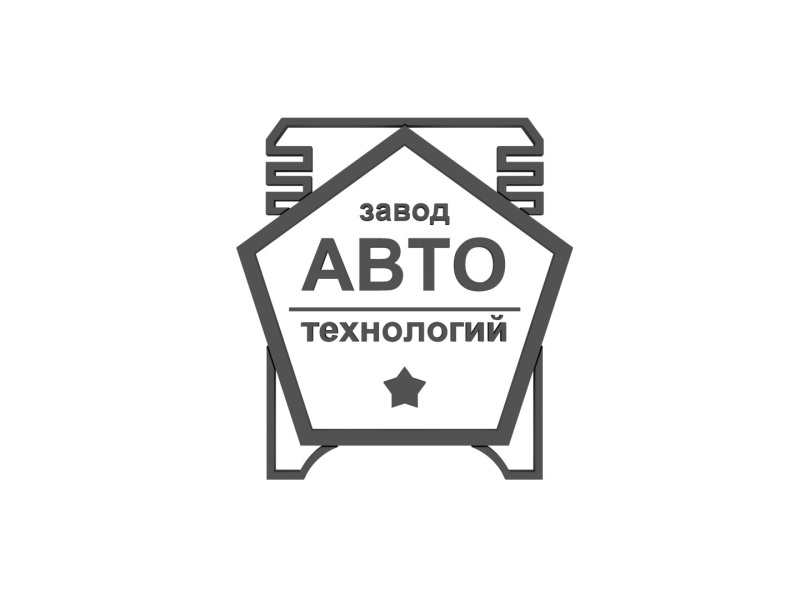 Каток кольчато-зубчатый ККЗ-6, ККЗ-6-01, ККЗ-6-02Е, ККЗ-6-02кольчато-шпоровый ККШ-6, ККШ-6Сводоналивной КВНГ-6измельчитель пожнивных остатков КИПО-6Руководство по эксплуатацииККЗ-6-00.000.000-01 РЭ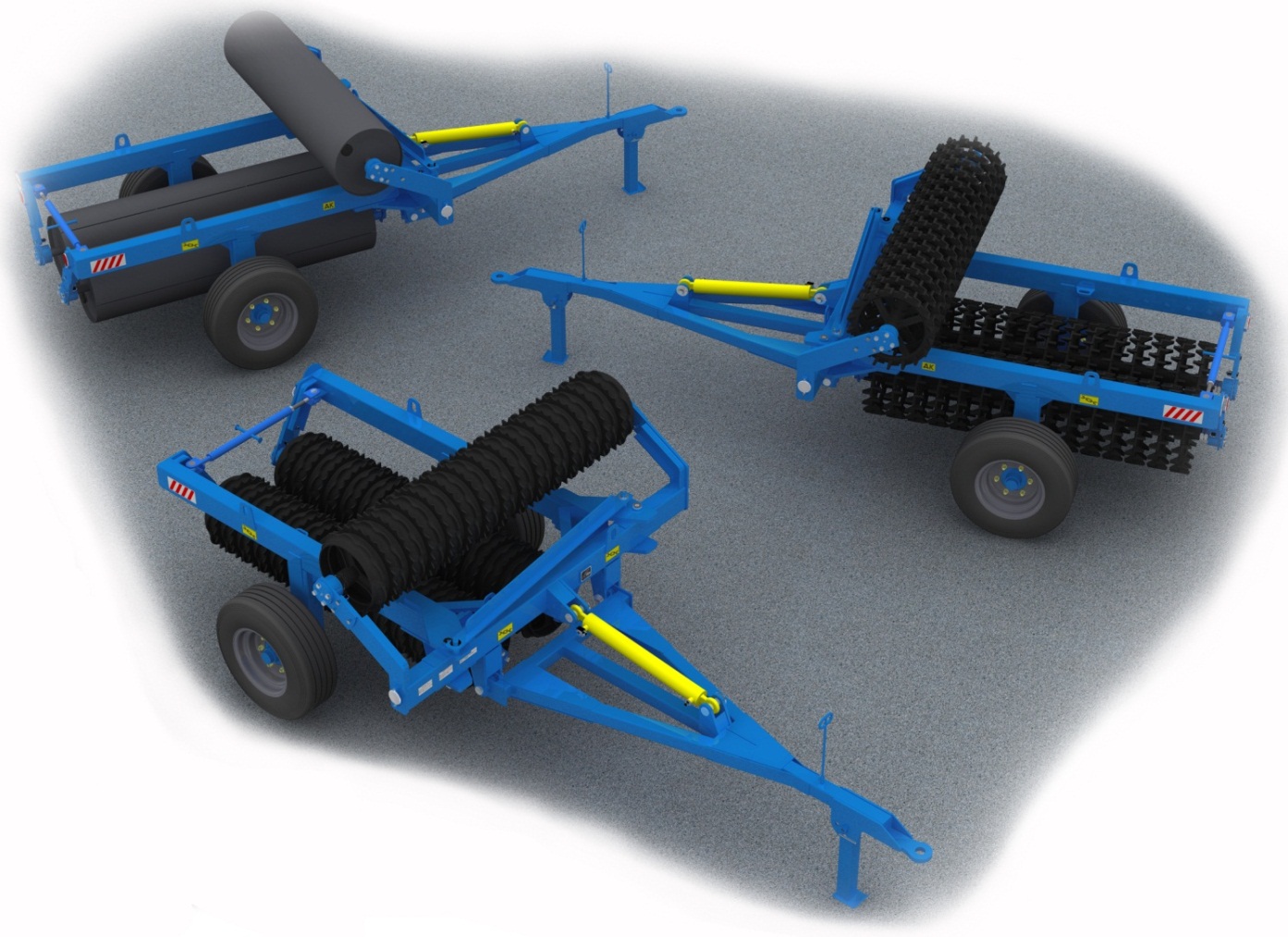 ВНИМАНИЕ!Уважаемые покупатели!Настоящее руководство по эксплуатации представляет Вам основную информацию по изучению устройства, регулировки, технического обслуживания и эксплуатации катка кольчато-зубчатого ККЗ-6/ККЗ-6-01(-02Е)(-02), катка кольчато-шпорового ККШ-6/ККШ-6С, катка водоналивного КВНГ-6, а также измельчителя пожнивных остатков КИПО-6. Поэтому уделите внимание и изучите содержание и рекомендации по эксплуатации.Перед эксплуатацией катка внимательно ознакомьтесь с настоящим руководством. Безопасная и экономичная работа катка достигается точным своевременным соблюдением приведенных в руководстве указаний.В руководстве по эксплуатации даны подробные рисунки узлов, по которым можно легко изучить конструкцию катка, порядок регулировки, а также определить наименование и обозначение любой детали, входящей в комплект катка.Завод - изготовитель обращает внимание на возможность небольших расхождений между описанием и устройством отдельных сборочных единиц и деталей, вызванных совершенствованием катка.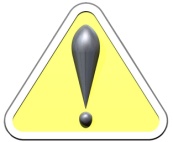 Необходимое давление в гидросистеме трактора до 16 МПа (160атм.)Во время работы катка рукоятка управления распределителя гидросистемы трактора должна устанавливаться только в «плавающее» положение. Помните, что нарушение правил ухода и эксплуатации, обнаруженные при авторском надзоре, могут привести к снятию гарантийного срока.Своевременный технический уход и выполнение правил эксплуатации обеспечивают нормальную работу в установленный срок службы.Принятые термины и сокращения. Термин «левый» и «правый» определяются по ходу рабочего движения агрегата.Завод-изготовитель оставляет за собой право внесения изменений в ходе технического развития.По всем интересующим Вас вопросам в части конструкции и эксплуатации  катка обращаться в ООО «Завод Автотехнологий»ОБЩИЕ СВЕДЕНИЯ ПО КАТКУНазначение и область применения катка Каток кольчато-зубчатый ККЗ-6/ККЗ-6-01(-02Е)(-02) (рис.1а) предназначен для дробления комьев, разрушения почвенной корки, прикатывания почвы, уплотнения на глубину до 7 см и рыхления на глубину 4 см поверхностного слоя почвы. После прикатывания поверхность поля покрыта мульчированным слоем почвы, что способствует сохранению влаги.Каток кольчато-шпоровый ККШ-6/ККШ-6С (рис.1б) предназначен для рыхления верхнего и уплотнения подповерхностного слоя почвы, разрушения корки, комков и выравнивание вспаханного поля.Каток водоналивной КВНГ-6 (рис. 1в) – для уплотнения почвы до и после посева, прикатывания зеленых удобрений перед вспашкой. При прикатывании почвы до посева каток выравнивает поверхность поля, разбивает комки и уплотняет рыхлую почву.Предпосевное прикатывание производится для задержания влаги  в почве, измельчения крупных комьев земли и выравнивания поверхности поля, а также для уплотнения почвы, что особенно необходимо перед посевом сельскохозяйственных культур. Данная операция снижает проскальзывание и проседание опорно-приводных колес сеялки, что повышает равномерность посева и стабилизирует глубину заделки семян.Послепосевное прикатывание - необходимая операция для влагозадержания и обеспечения контакта семян с почвой. Такой контакт создает благоприятные условия для получения более раннего и дружного всхода семян, что имеет существенное значение в повышении урожайности при посеве в засушливых и подверженных ветровой эрозии районах.Каток измельчитель пожнивных остатков КИПО-6 (рис.1г) предназначен для заваливания, деформирования и измельчения послеуборочных пожнивных остатков высокостебельных сельскохозяйственных культур, таких как подсолнечник, кукуруза и др. При работе измельчитель перемешивает пожнивные остатки с верхними слоями почвы. После перемешивания создается смесь, которая за осень и зиму перегнивает и в дальнейшем играет роль удобрения, что положительно сказывается на урожайности.Каток предназначен для использования во всех почвенно-климатических зонах, кроме зоны горного земледелия. Рабочими органами катка ККЗ-6/ККЗ-6-01(-02Е)(-02) являются диски и кольца зубчатые. Взаимное перемещение колец относительно дисков позволяет самоочищаться секциям катка от налипания влажной почвы.Рабочими органами катка кольчато-шпорового ККШ-6/ККШ-6С являются шпоровые кольца, а катка водоналивного КВНГ-6 - цилиндры, которые наполняются водой. Рабочие органы измельчителя пожнивных остатков КИПО-6 представляют собой ножевой барабан, с помощью которого и происходит измельчение пожнивных остатков.Все рабочие органы катков являются сменными и устанавливаются на одну и ту же раму. Конструкция катка позволяет его безопасное транспортирование по дорогам общего пользования за счет возможности его перевода в транспортное положение.Агрегатирование катка осуществляется с тракторами класса 1,4….2,0, оборудованными исправной гидросистемой.При необходимости проведения прикатывания посевов с твердостью почвы менее 0,9 МПа рекомендуется использовать катки других марок (с меньшей степенью уплотнения).Катки предназначены для работы в следующих условиях:  диапазон температур почвы - от 0°С  до +30°С; влажность почвы в обрабатываемом слое - от 14 % до 23 %; твердость почвы в обрабатываемом слое -  не более 0,4 МПа; высота гребней поверхности почвы - не более 80 мм; на поле не должно быть скоплений пожнивных остатков (для всех моделей катков, кроме КИПО-6). Не рекомендуется применять катки на вспушенных почвах с содержанием пыльной фракции (частички размерами до 0,5 мм) больше 20%.ТЕХНИЧЕСКИЕ ДАННЫЕ И ХАРАКТЕРИСТИКИКатки должны соответствовать ТР ТС 010/2011 «О безопасности машин и оборудования» и следующим техническим условиям ТУ 28.30.39-006-6735522. Основные параметры и размеры базовой модели, а также показатели надежности катка представлены в Таблице 1.Таблица 1Продолжение Таблицы 1Выход катка из строя не считается отказом в случае, если простой возникает вследствие низкого качества технического обслуживания и неквалифицированного ремонта.Показатели надежности могут быть обеспечены только при условии выполнения технического обслуживания в срок и объемах, приведенных в соответствующих разделах «Руководство эксплуатации».____________________________________________________________________________________________*Гарантийный срок эксплуатации 12 месяцев со дня ввода агрегата в эксплуатацию, но не более 18 месяцев со дня приобретения его потребителем, при условии соблюдения правил эксплуатации транспортирования и хранения, указанных в «Руководстве по эксплуатации»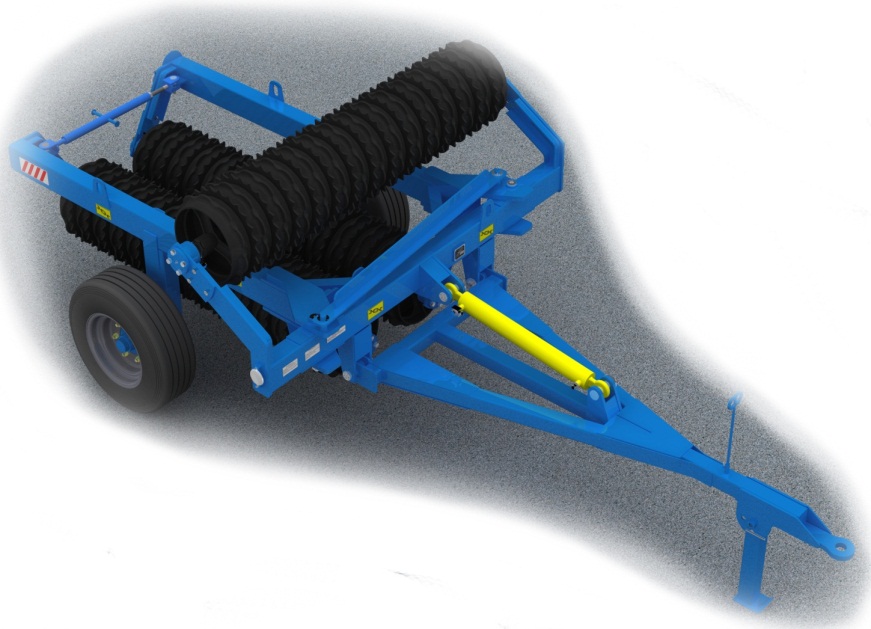 Рис. 1а. Общий вид - каток кольчато-зубчатый ККЗ-6/ККЗ-6-01(-02Е)(-02)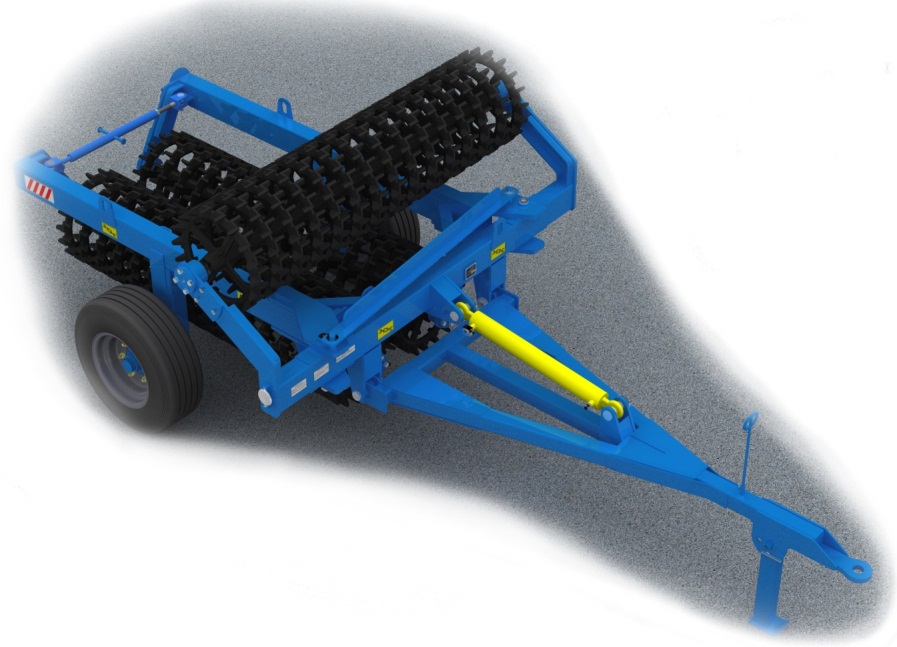 Рис. 1б. Общий вид - каток кольчато-шпоровый ККШ-6/ККШ-6С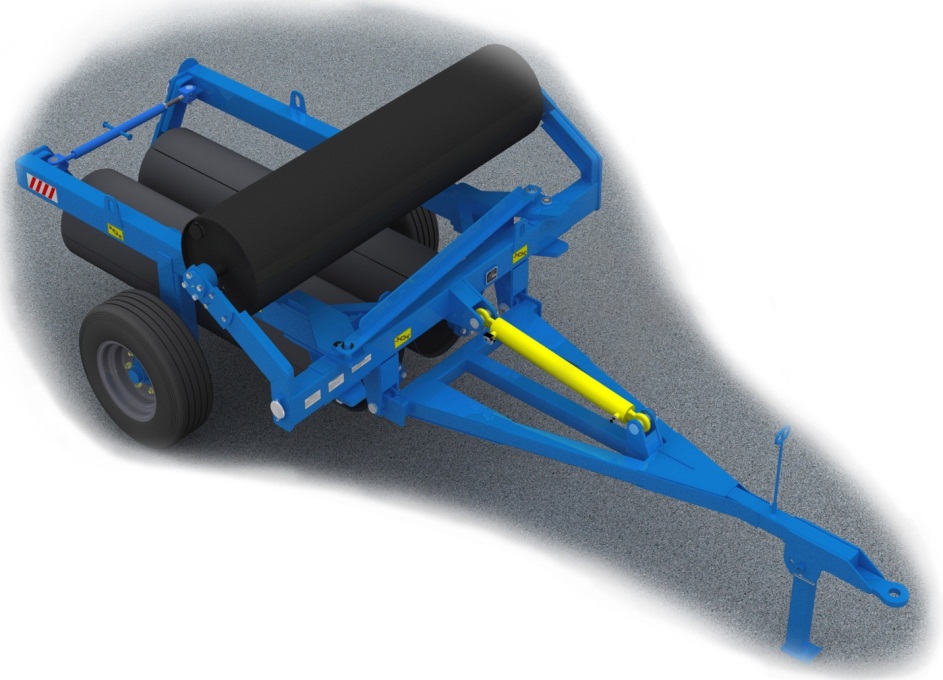 Рис. 1в. Общий вид - каток водоналивной КВНГ-6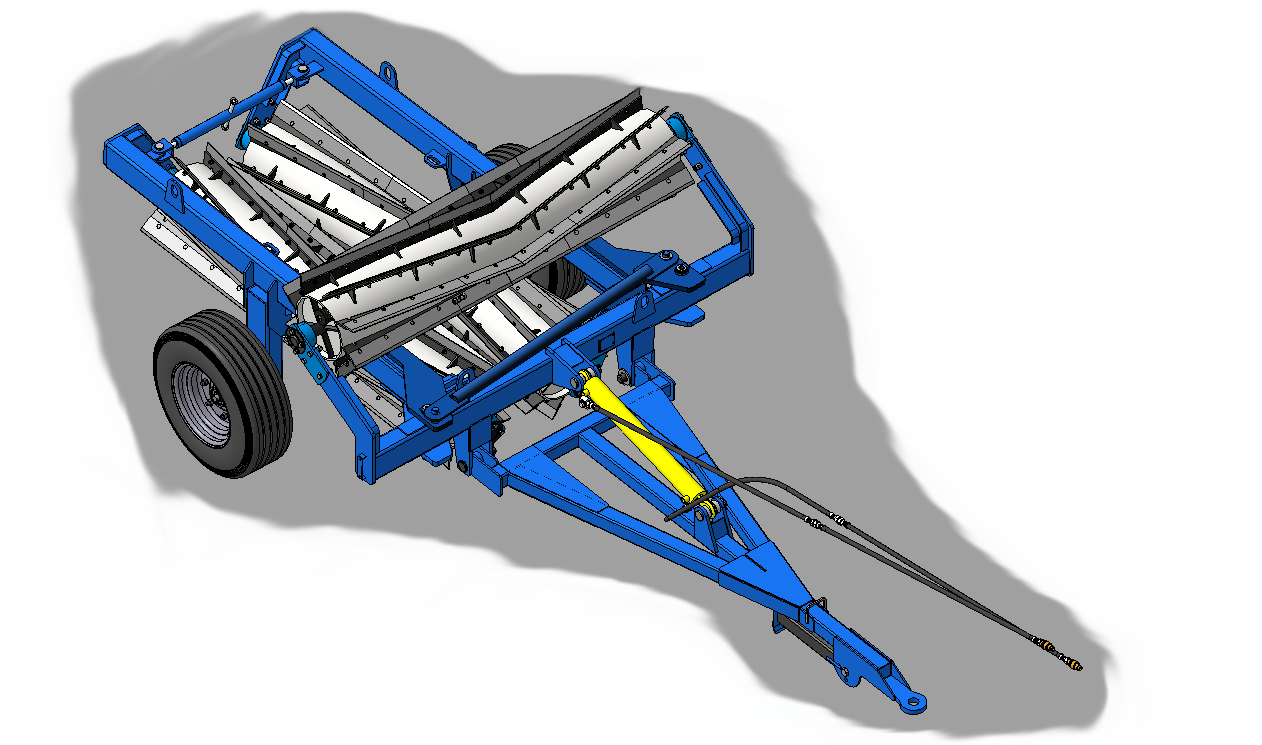 Рис. 1г. Общий вид - каток водоналивной КИПО-6Рис. 2а. Габаритные размеры в рабочем положении ККЗ-6/ККЗ-6-01(-02) 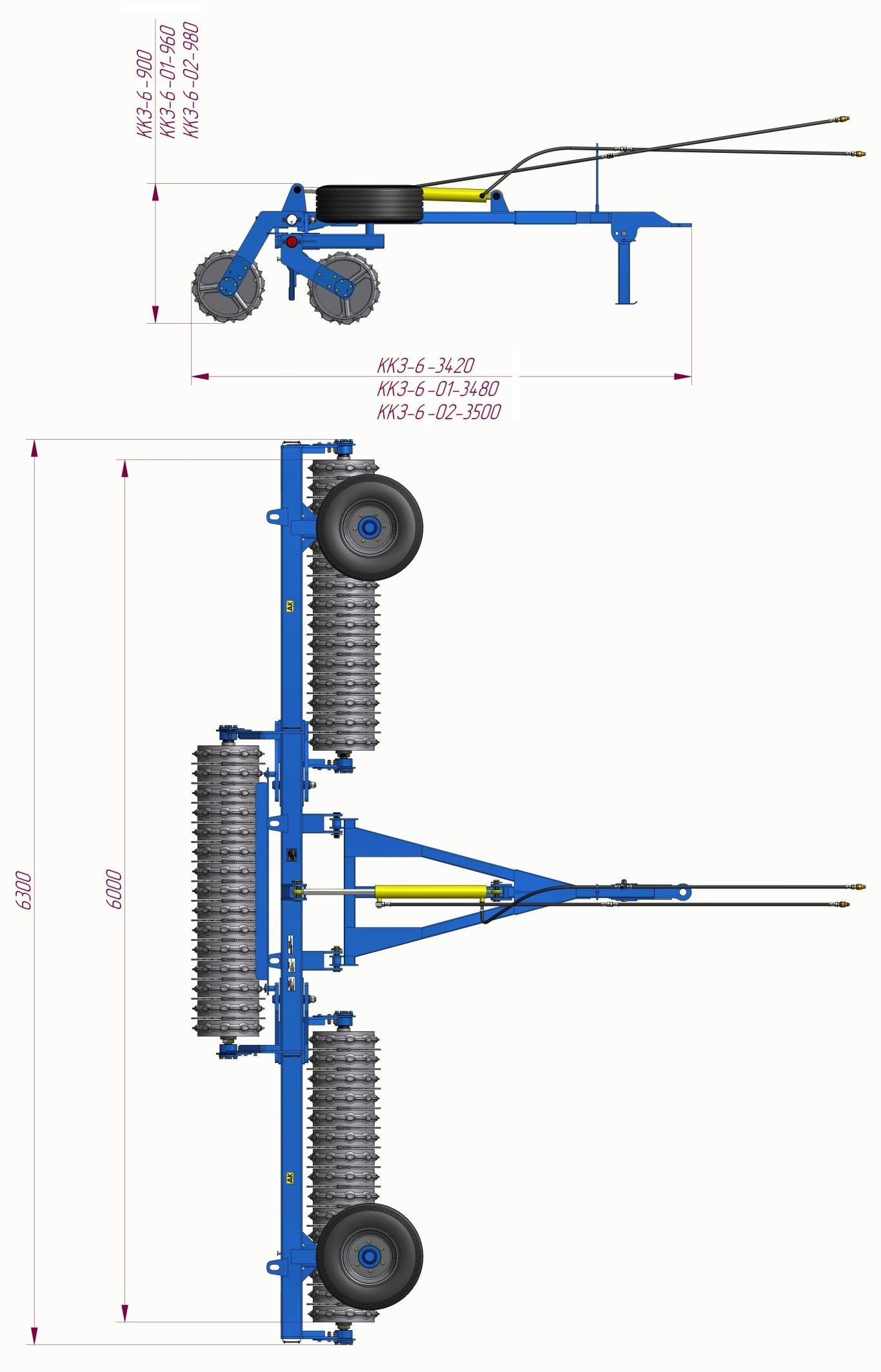 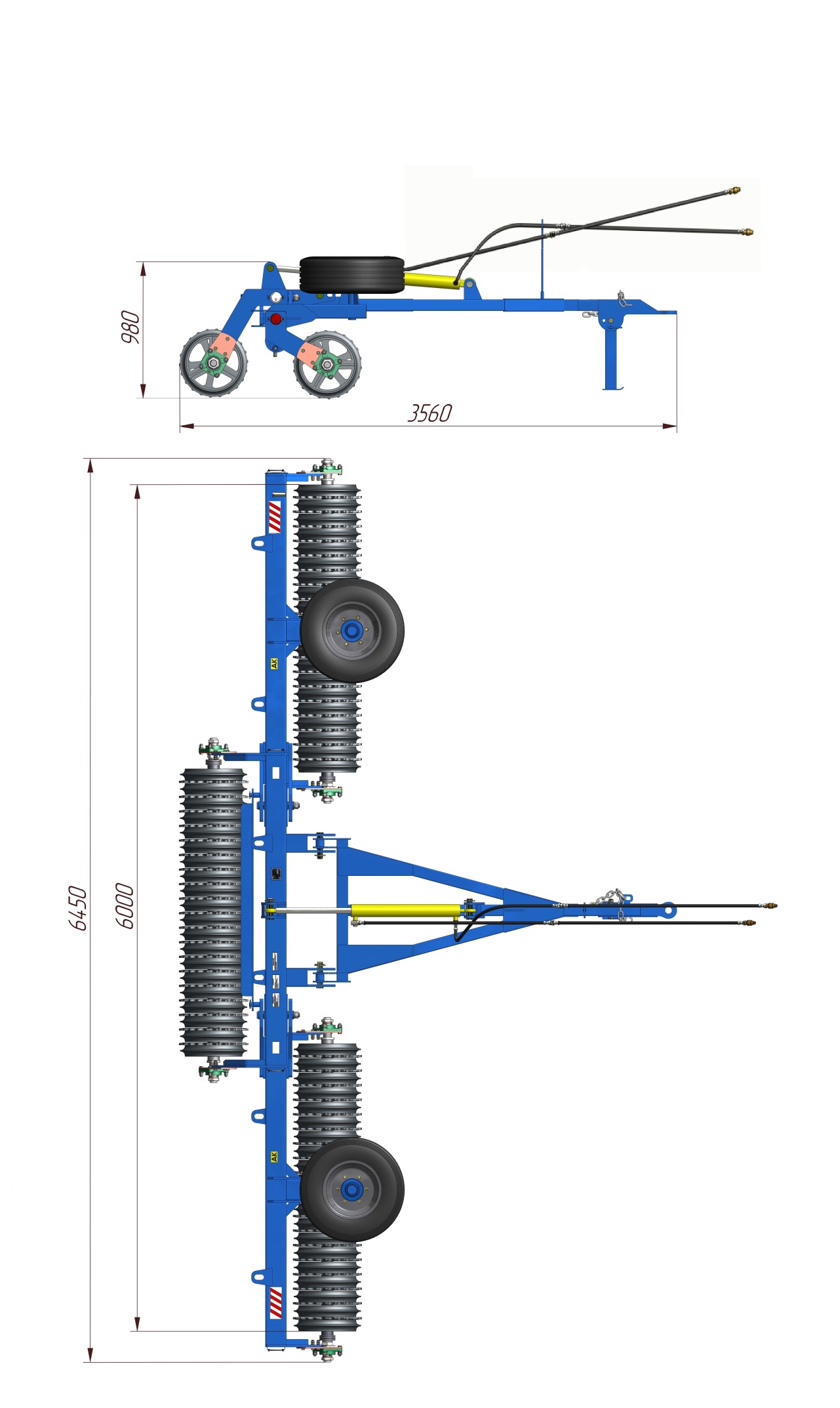 Рис. 2б. Габаритные размеры в рабочем положении ККЗ-6-02Е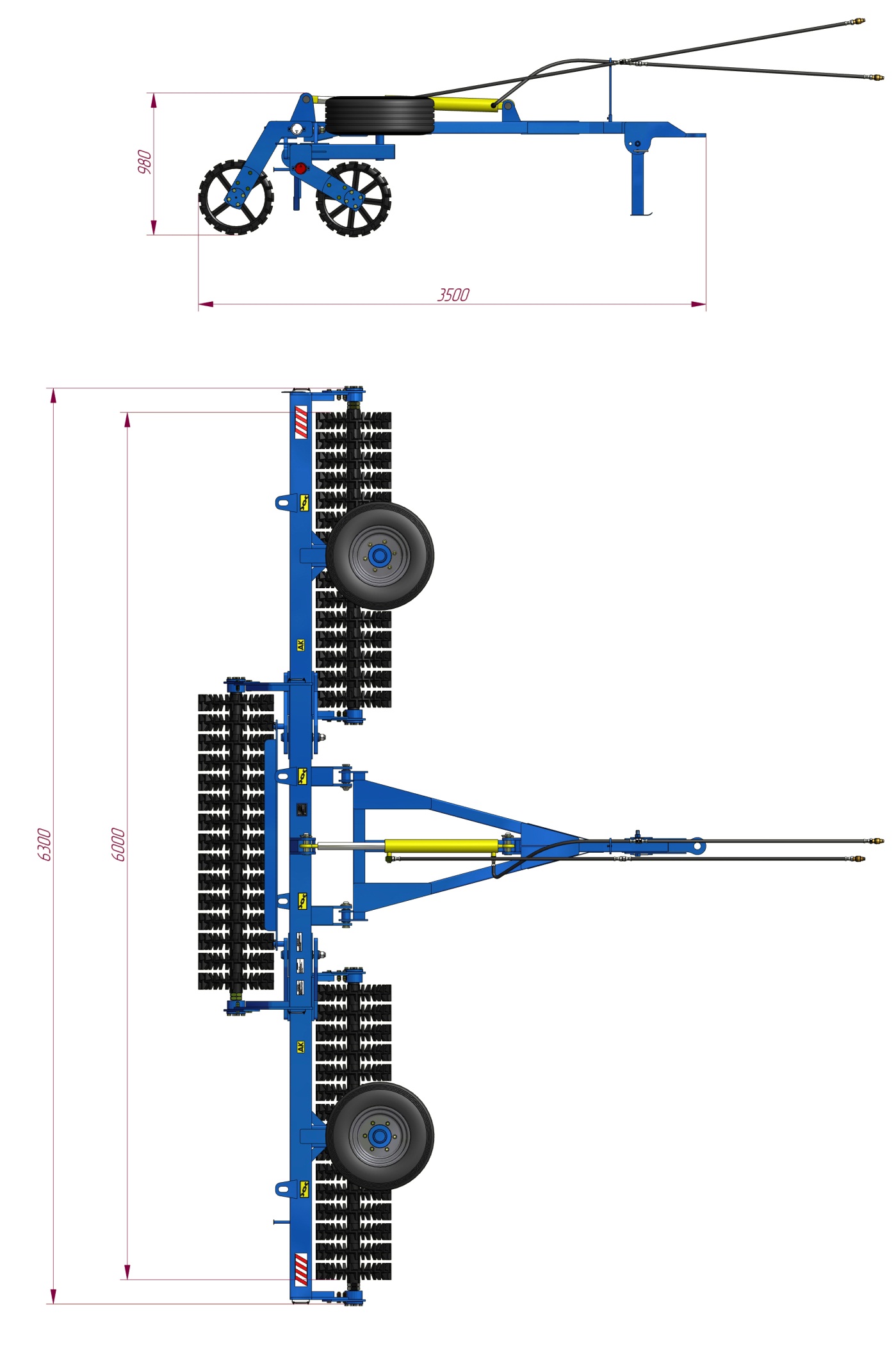 Рис. 2в. Габаритные размеры в рабочем положении ККШ-6/ККШ-6С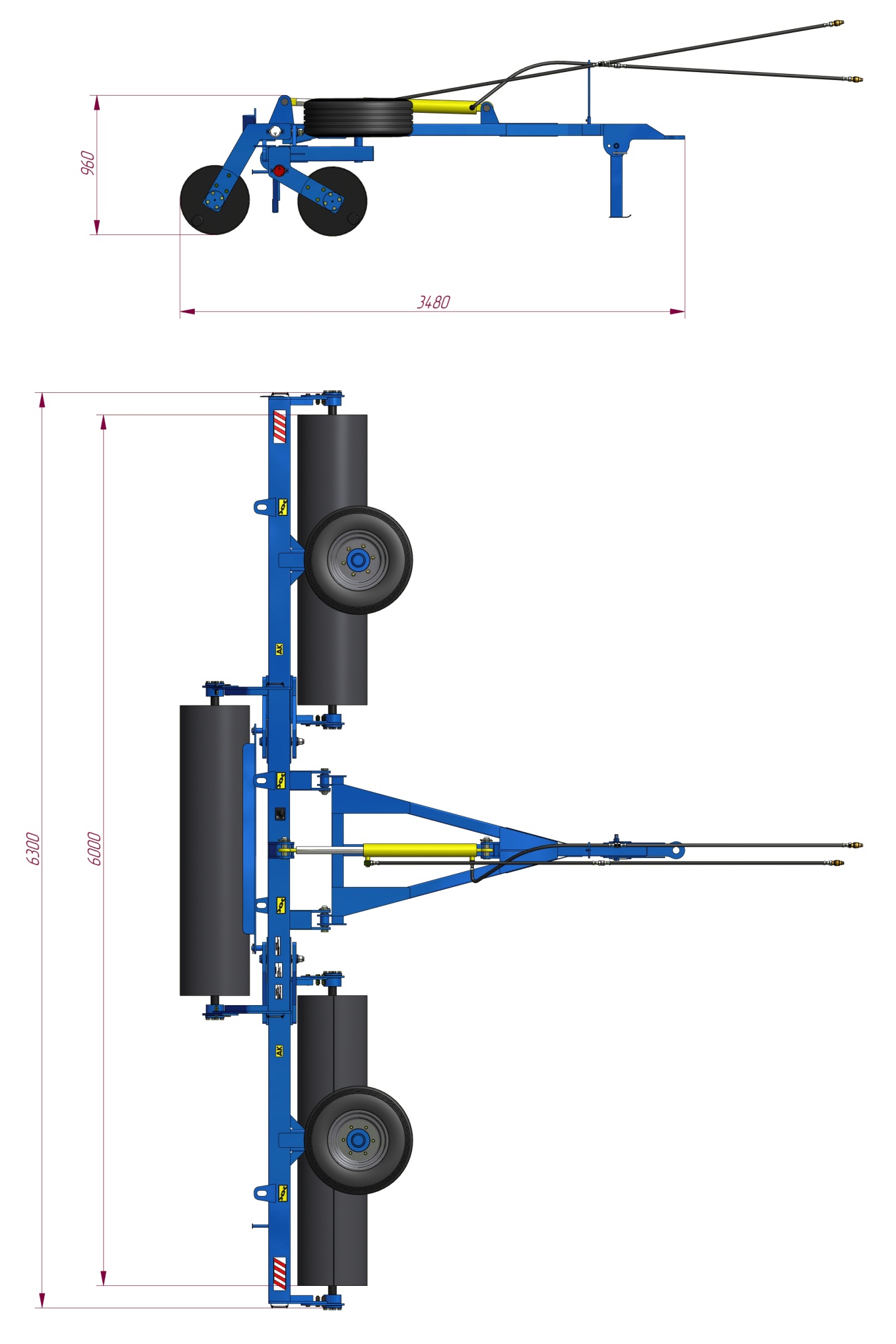 Рис. 2г. Габаритные размеры в рабочем положении КВНГ-6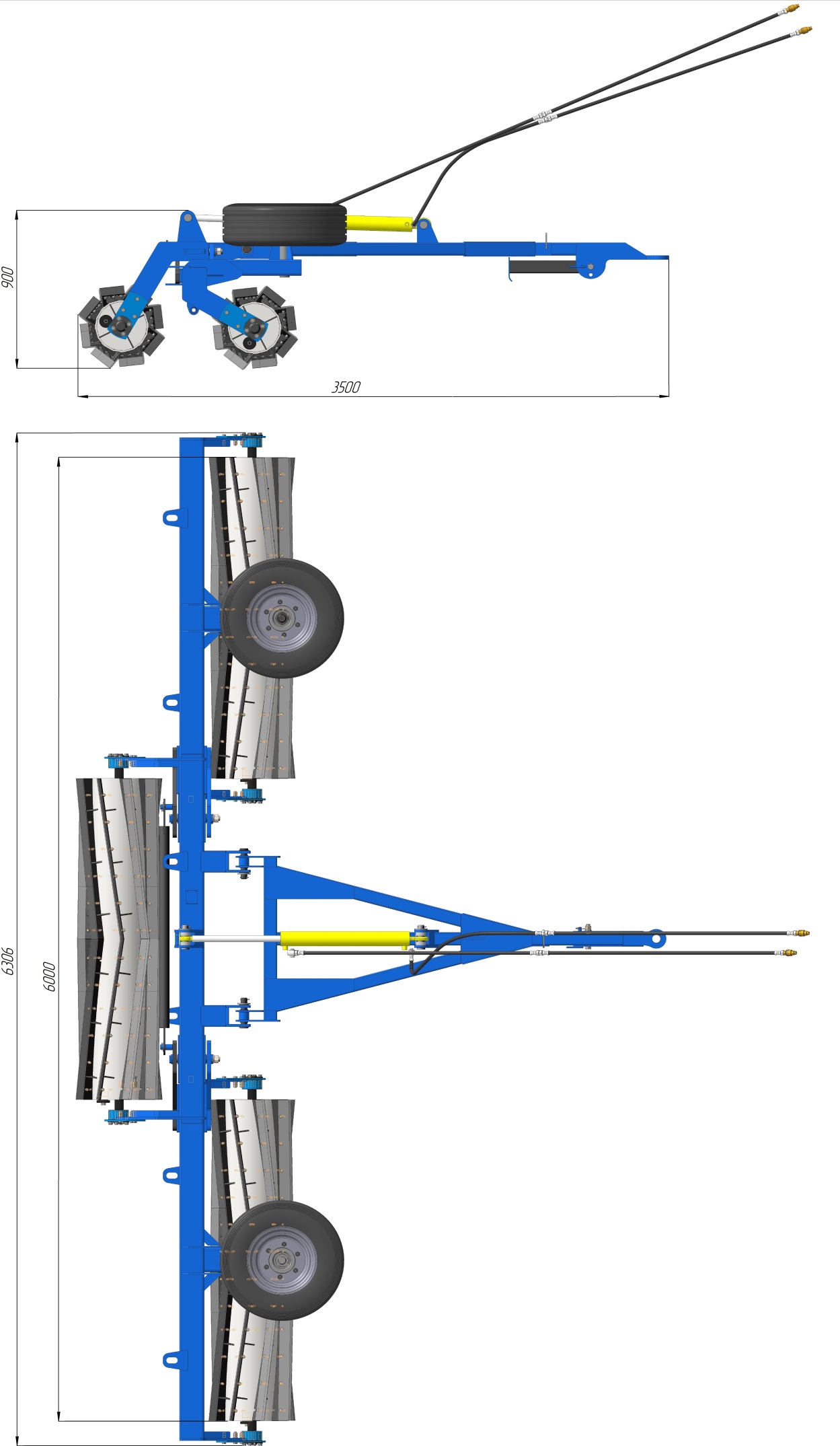 Рис. 2д. Габаритные размеры в рабочем положении КИПО-6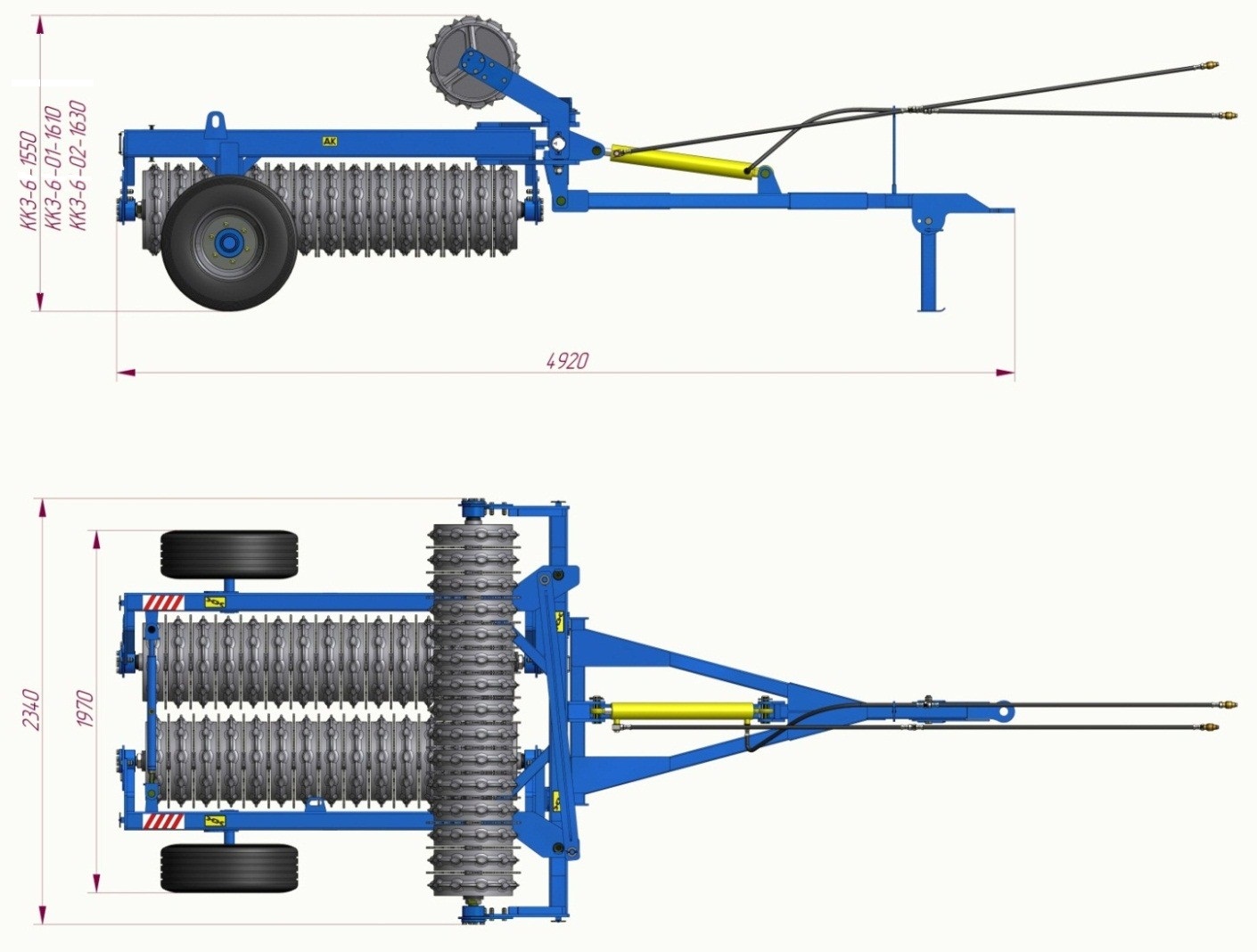  Рис. 3а. Габаритные размеры в транспортном положении ККЗ-6/ККЗ-6-01(-02) 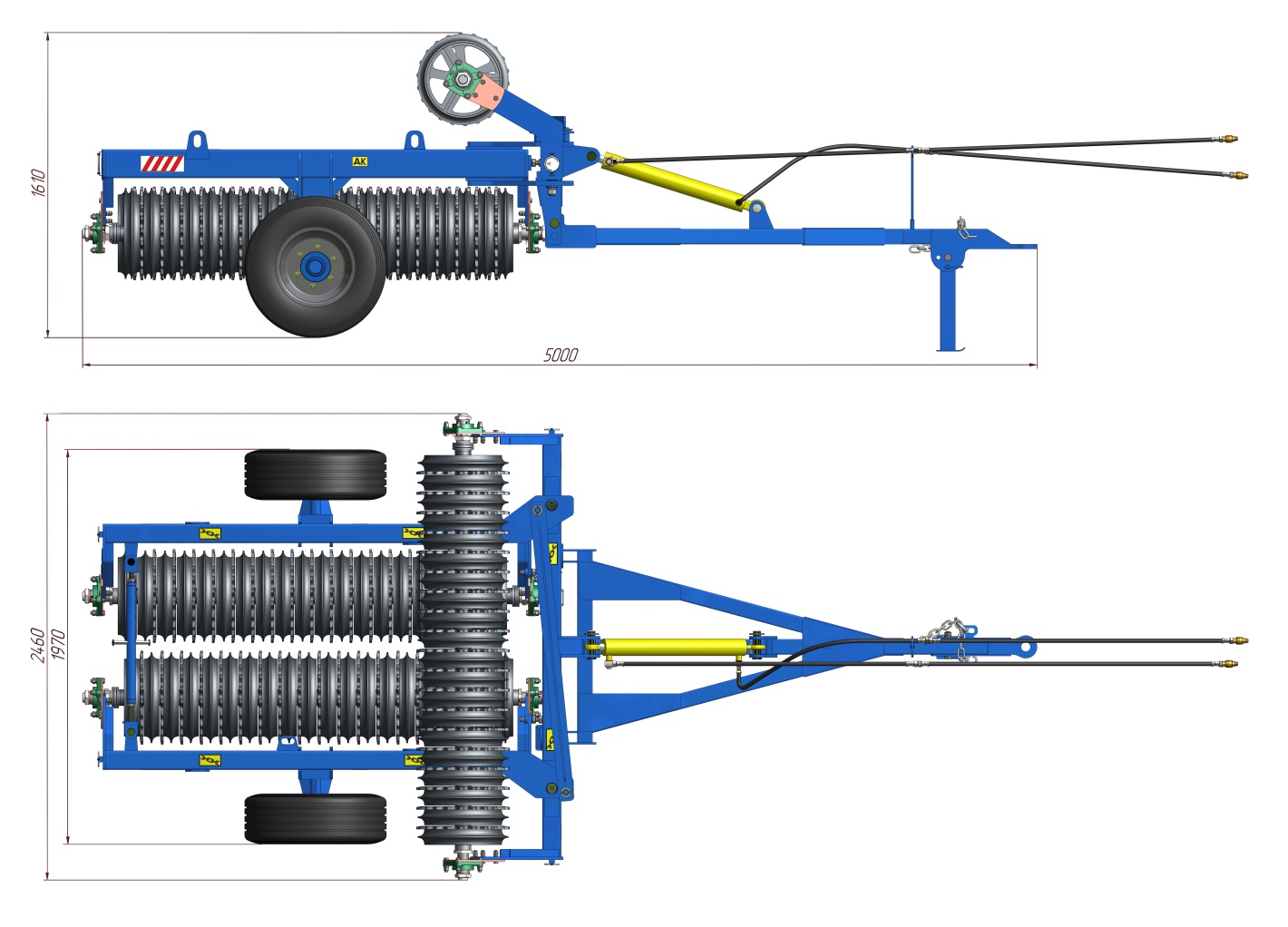 Рис. 3б. Габаритные размеры в транспортном положении ККЗ-6-02Е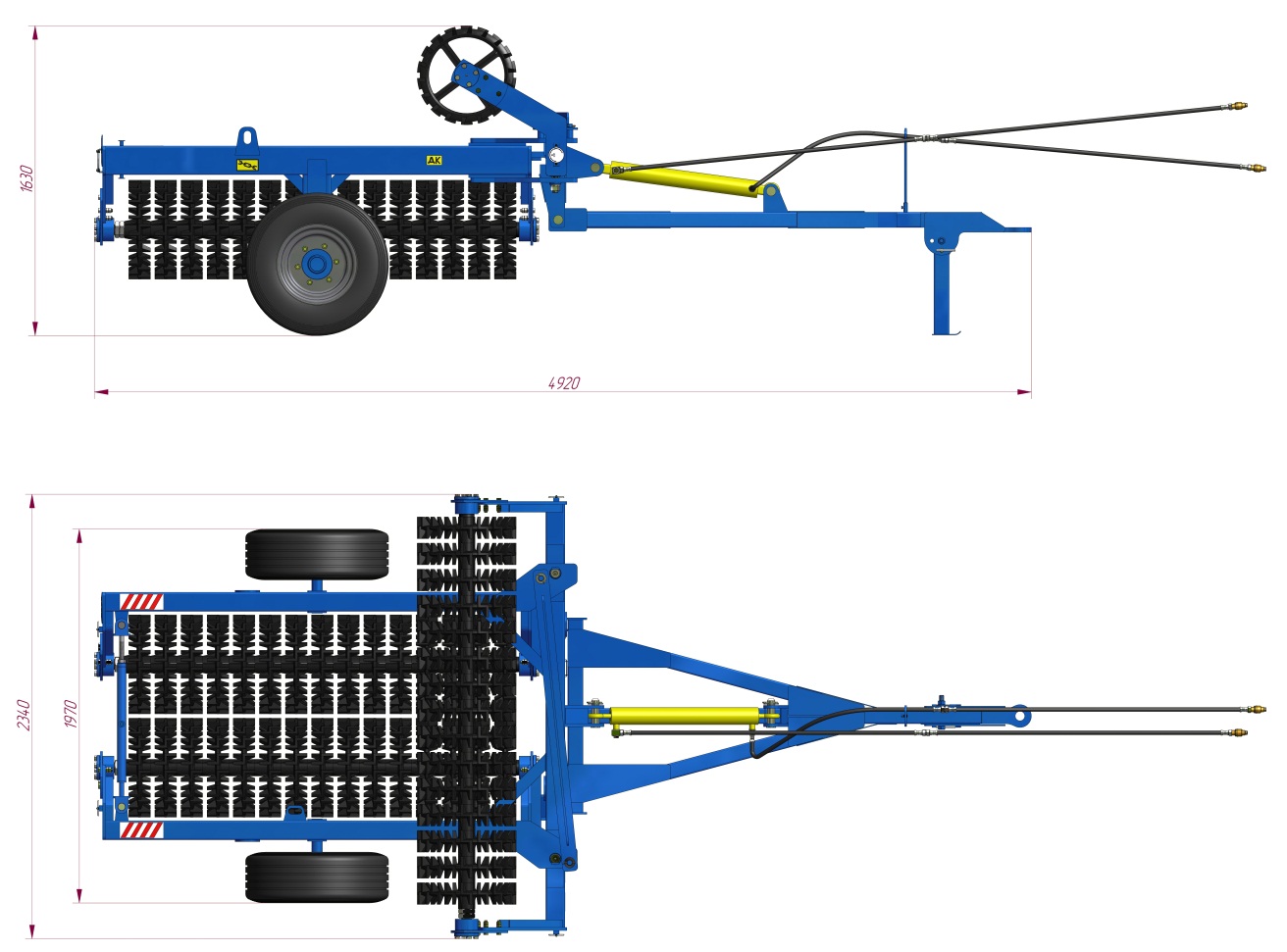 Рис. 3в. Габаритные размеры в транспортном положении ККШ-6/ККШ-6С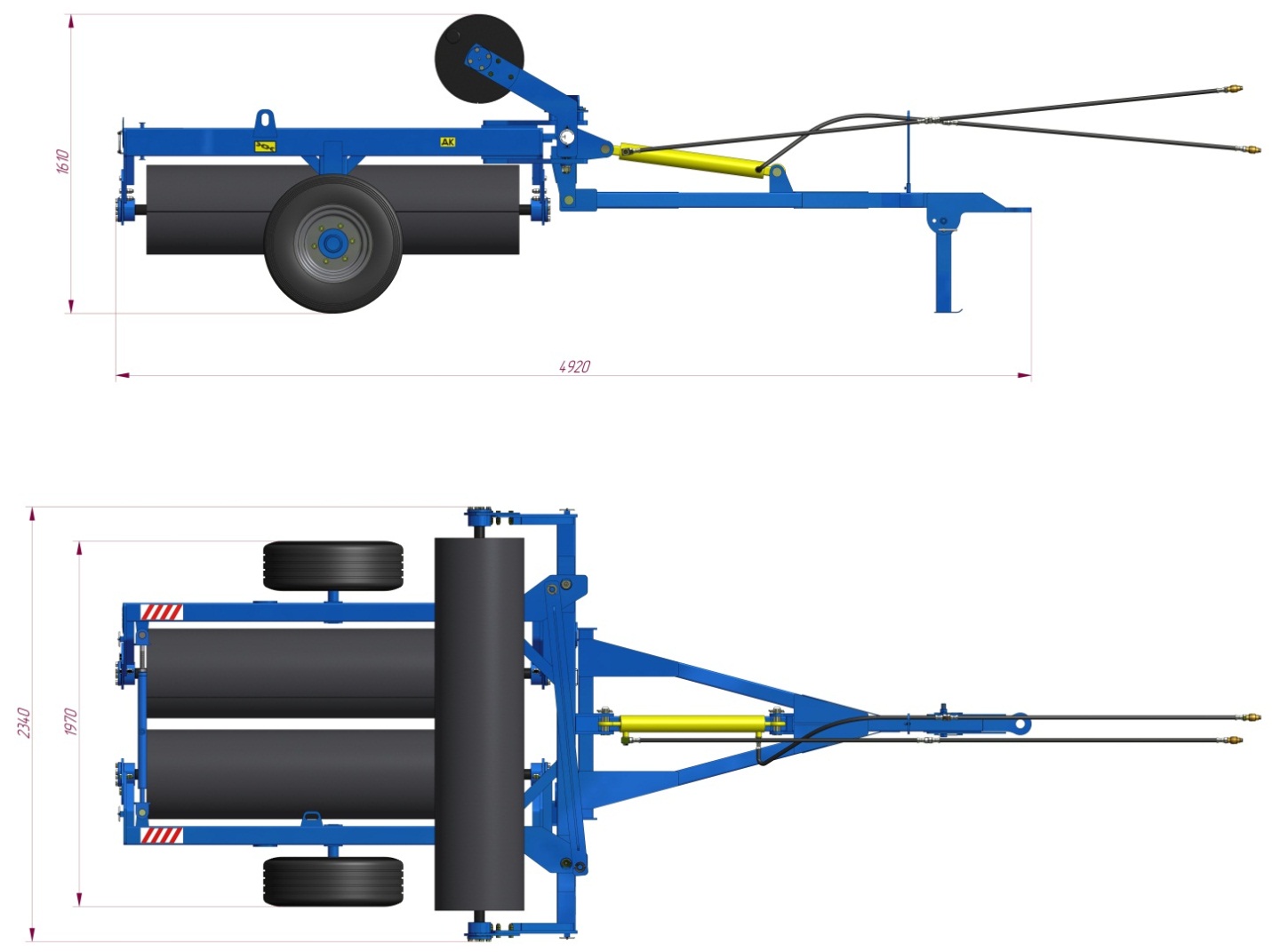 Рис. 3г. Габаритные размеры в транспортном положении КВНГ-6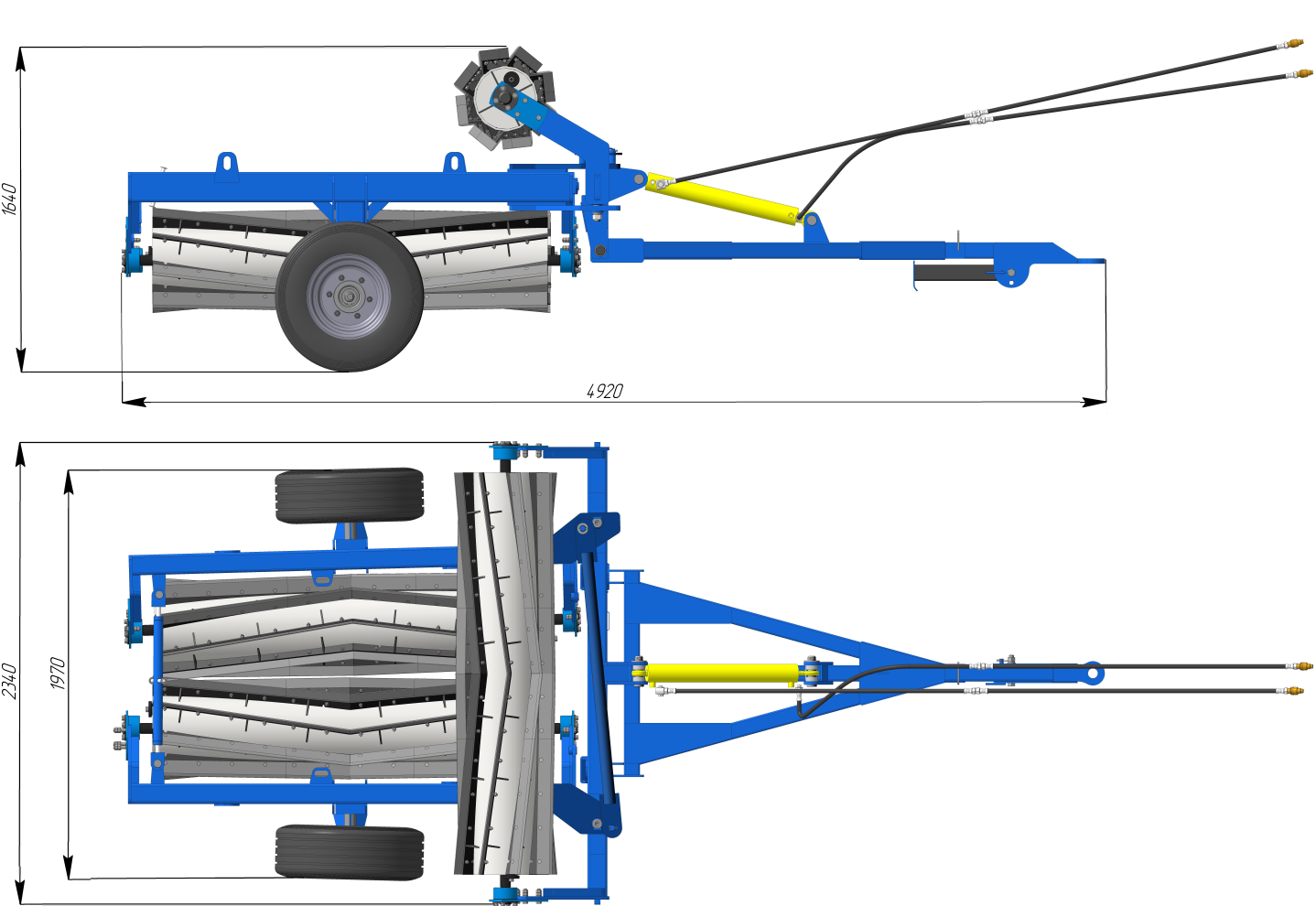 Рис. 3д. Габаритные размеры в транспортном положении КИПО-6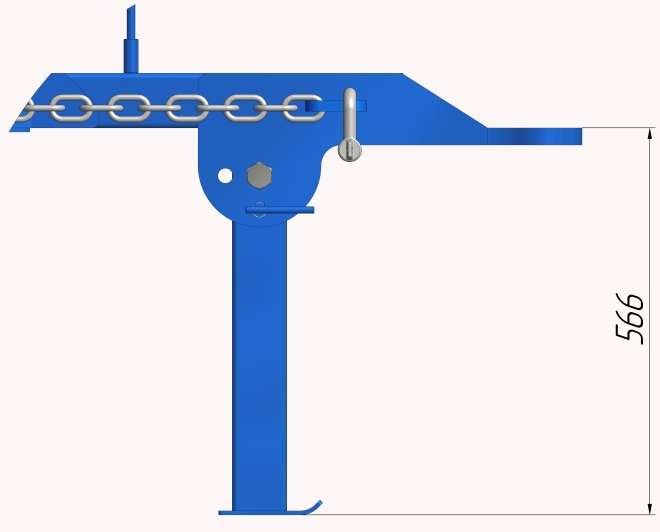 Рис.4. Расстояние от земли до зацепа сницыУСТРОЙСТВО КАТКАКаждая модель катка идентична по конструкции и отличается только рабочими органами. Основным элементом катка является шарнирная рама, на которой закреплены рабочие органы. Рабочие органы представляют собой собранные из цилиндрических элементов цилиндры с осью в виде сквозного вала. На оконечностях вала рабочего органа установлены подшипниковые опоры с кронштейнами крепления к раме.Катки имеют три рабочих органа, которые закреплены на шарнирной раме. Каждый рабочий орган закрепляется на индивидуальной секции рамы. Рабочие органы секций ККЗ-6/ККЗ-6-01(-02Е)(-02) состоят из клинчатых и зубчатых колец, а ККШ-6/ККШ-6С – из кольчато-шпоровых колец, набранных на валу. Рабочий орган КВНГ-6 представляет собой цилиндрическую бочку, которая при работе заполняется водой для утяжеления конструкции, что позволяет более качественно уплотнять почву. Рабочий орган КИПО-6 – это бочка, к которой прикреплены ножи. Бочка может быть наполнена водой, что утяжеляет конструкцию всего агрегата и дает возможность ножам глубже проникать в почву, а может быть использована в работе и пустой. Рама состоит из пяти шарнирных частей. Конструкция обеспечивает возможность как раскладывание катка в рабочее положение, так и складывание в транспортное. Для предотвращения возможности самораскладывания, в транспортном  положении сложенная рама фиксируется зацепом. Для опрокидывания катка при переводе его в рабочее или транспортное положение служит гидроцилиндр (рис. 5 поз. 3). Гидроцилиндр присоединяется к гидросистеме трактора с помощью двух гидрорукавов и разрывных быстро соединяющихся муфт. В комплект поставки катка входят только части разрывных муфт, которые присоединяются к гидрорукавам катка (корпуса в сборе правые, 2 шт.). Гидрорукава соединяются с гидроцилиндром штуцерами. Один из штуцеров имеет дроссель - калиброванное отверстие для прохода масла. Дроссель обеспечивает плавность хода штока гидроцилиндра. Каток присоединяется к трактору при помощи зацепа (рис.5 поз. 4), который располагается на снице (рис. 5 поз. 6). В передней части сницы размещена опора (рис. 5 поз. 5). Опора в обоих положениях фиксируется пальцем с фиксатором. Для транспортирования катка служат два колеса (рис. 5 поз. 8), установленных на раме. Колеса вращаются на конических роликовых подшипниках. Перечень подшипников качения и манжет, установленных на катке, приведен в приложении А.2. Перечень запасных частей -  указан в приложении А.5, которые в комплект поставки катка не входят, и поставляются по отдельному заказу.ВНИМАНИЕ:при работе катка расположение рабочих органов должно соответствовать изображенной схеме (рис.7). Для предотвращения самоотвинчивания гаек и предотвращения ослабления сжатия тарельчатых пружин одна лапа шайбы стопорной должна быть загнута на гайку, а другая лапа на контргайку. (См. выноску на рис. 7)ВНИМАНИЕ:рабочий орган КИПО-6  считается правильно установленным если при движении вперед первым врезается в землю нож расположенный в середине рабочего органа. 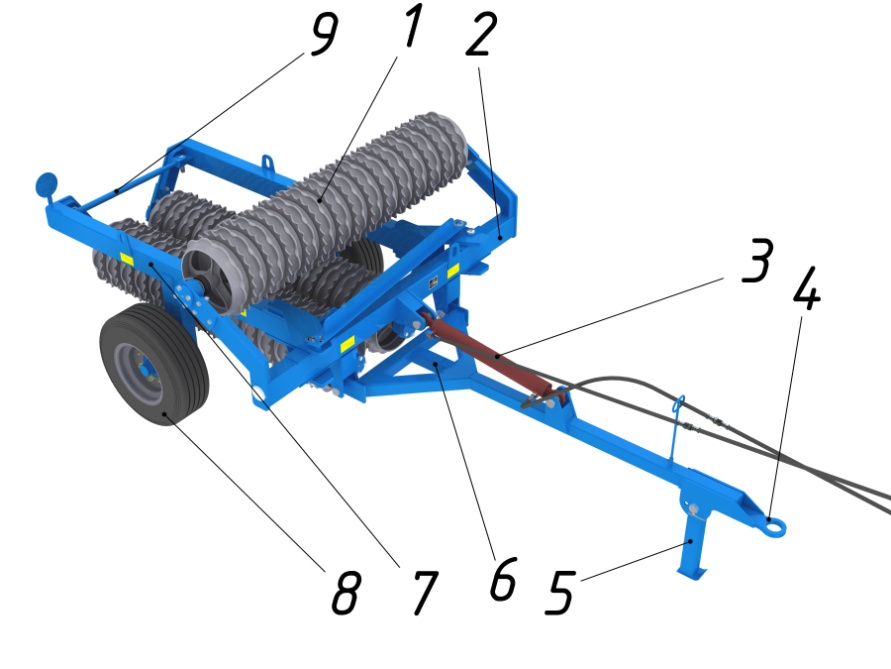 Рис 5. Общий вид1-секция: ККЗ-6/ККЗ-6-01(-02Е)(-02) – дисков; ККШ-6/ККШ-6С – колец кольчато-шпоровых; КВНГ-6 – рабочих органов водоналивных; 2-центральная рама; 3-гидроцилиндр; 4-зацеп (в составе сницы); 5-опора; 6-сница;7-рама крыла; 8-колесо; 9-зацеп крыльевОпорные колесаДва опорных колеса (рис. 6) предназначены для перемещения катка в транспортном положении.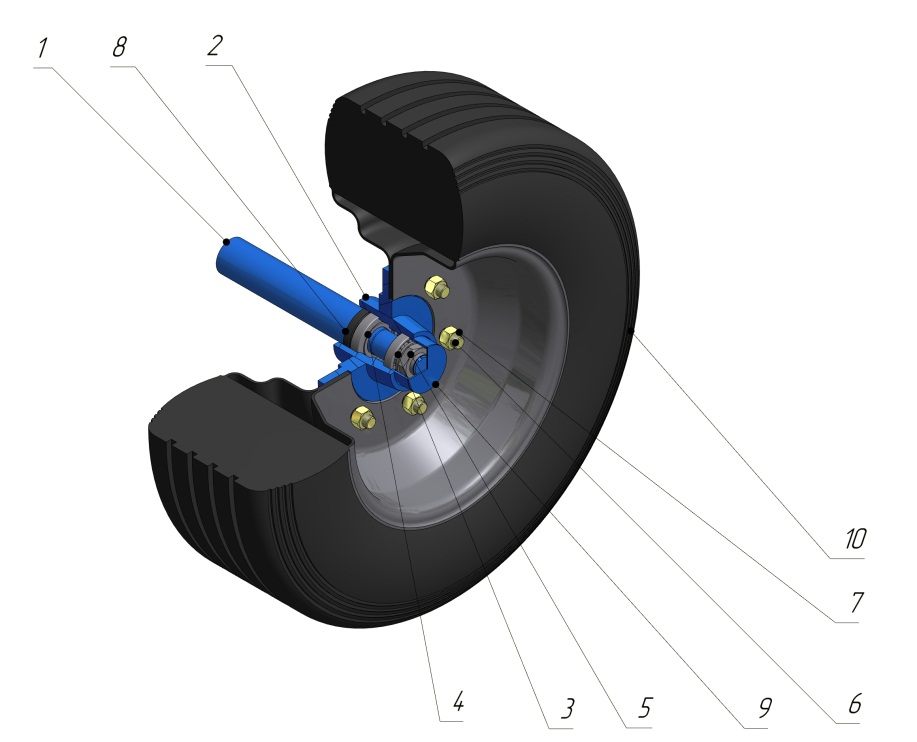 Рис. 6 Опорные колеса:1-ось; 2-ступица; 3- подшипник  Б-7207А (30207); 4- подшипник  Б-7208А (30208); 5- гайка;6- болт; 7- гайка; 8-манжета; 9-колпачек; 10-колесо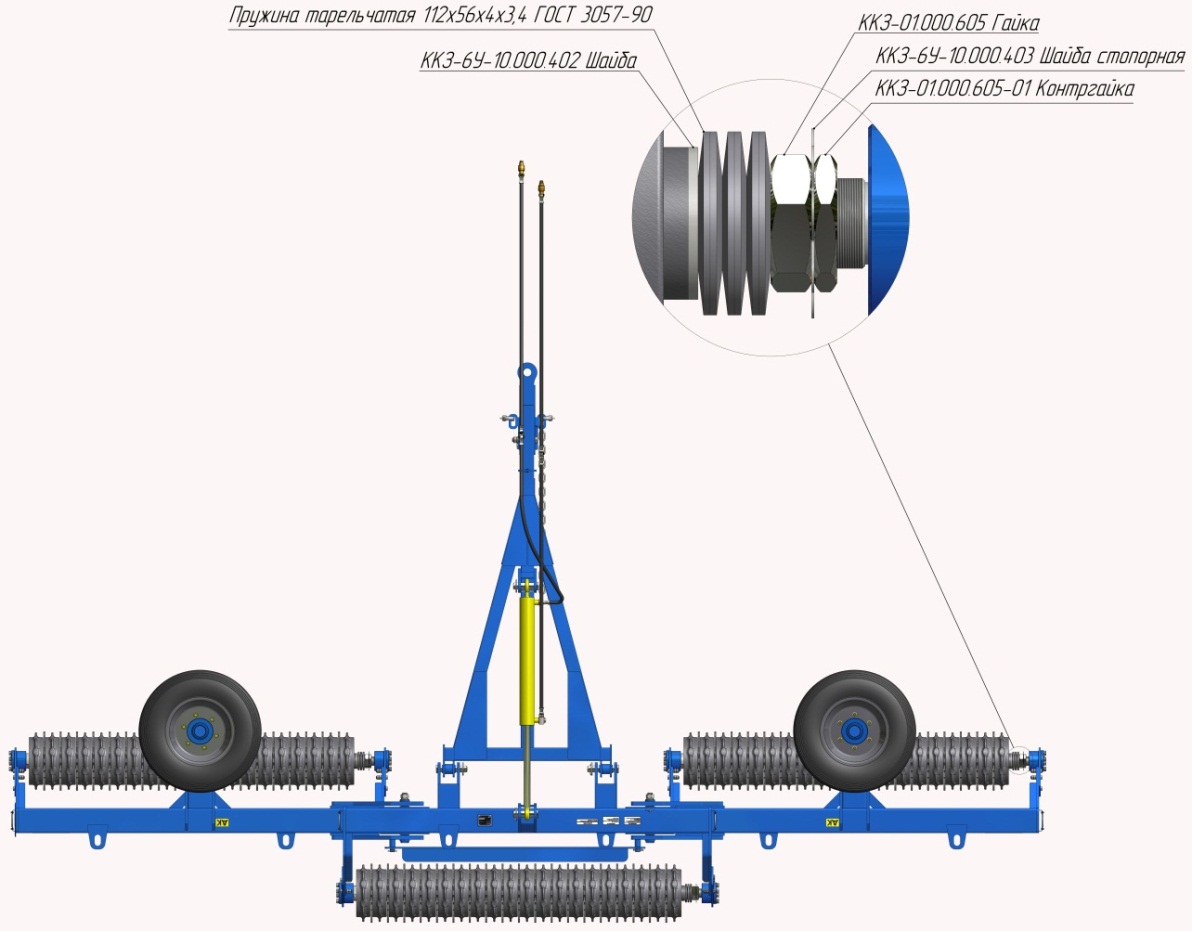 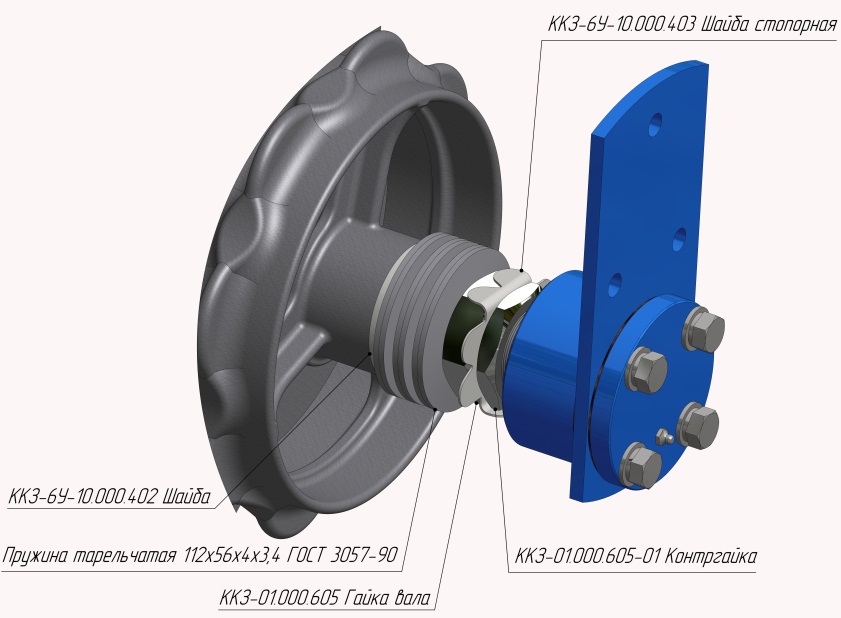 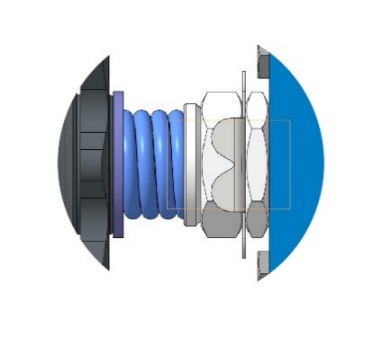 Рис. 7. Расположение рабочих органовТРЕБОВАНИЯ БЕЗОПАСНОСТИК эксплуатации и обслуживанию катка допускаются лица, изучившие это руководство по эксплуатации.К непосредственной эксплуатации катка, связанной с использованием трактора, допускаются трактористы - машинисты категории – «А», работающие на тракторах, с которыми агрегатируется с каток. При обслуживании и эксплуатации катков руководствуйтесь «Едиными требованиями к конструкции сельскохозяйственных машин по безопасности и гигиене труда (ЕТ-ΙV)» и «Общими требованиями безопасности» по ГОСТ 12.2.042-79, а также руководством по эксплуатации трактора, с которым агрегатируется каток. При перевозке, погрузке и разгрузке катка (или других работах, связанных с поднятием катка) необходимо использовать автотранспорт и грузоподъёмные устройства грузоподъемностью не менее 3,0 т. Строповку катка необходимо проводить  при помощи петель для строповки (рис.8 поз.5) в местах, обозначенных знаками “Место строповки”.Агрегатирование катка с трактором проводит один механизатор. При установке опоры, соединительные оси должны быть застопорены шайбами и шплинтами. При переводе катка в транспортное положение и других работах опора должна быть застопорена фиксаторам. При транспортировании катка, его рама и навесная система трактора зафиксировать механически предусмотренными элементами.При стоянке, как в агрегате с трактором, так и без трактора, колеса катка должны быть зафиксированы противооткатными упорами.При транспортировке на большие расстояния и по плохим дорогам каток необходимо перевозить автотранспортом.Транспортировать каток в темное время суток и в условиях плохой видимости не рекомендуется. При крайней необходимости транспортировки катка в темное время суток проверить наличие световозвращателей и очистить их от пыли и грязи.Каток транспортировать по дорогам общего пользования только в транспортном положении, боковые секции замкнуть с помощью зацепа крыльев (рис. 5 поз. 9). Скорость движения не должна превышать 10 км/ч. При поднятии катка домкратом колесо, находящееся с противоположной стороны, необходимо зафиксировать двумя противооткатными упорами. При проведении работ с катком, поднятым домкратом, необходимо установить дополнительную подставку.При проведении работ с катком не допускать попадания смазки, масла из гидросистемы на обслуживающий персонал и в окружающую среду.При проведении ЕТО и ТО выполняйте требования по безопасности труда и противопожарной безопасности.использование катка не по назначению;пребывание людей в зоне движения частей катка при его складывании или раскладывании;находиться под катком, поднятым навесной системой трактора или домкратом; пребывание людей на катке или в зоне действия катка при его движении; эксплуатация катка, который находится в неисправном состоянии; проведение очистки, технического обслуживания и ремонта катка при работающем двигателе трактора; снимать или разбирать колесо без выпуска воздуха из шины;превышения максимального давления в шинах (0,25± 0,01 МПа) при накачивании; эксплуатация или накачивание шин, имеющих видимые повреждения или высоту протектора менее 2 мм.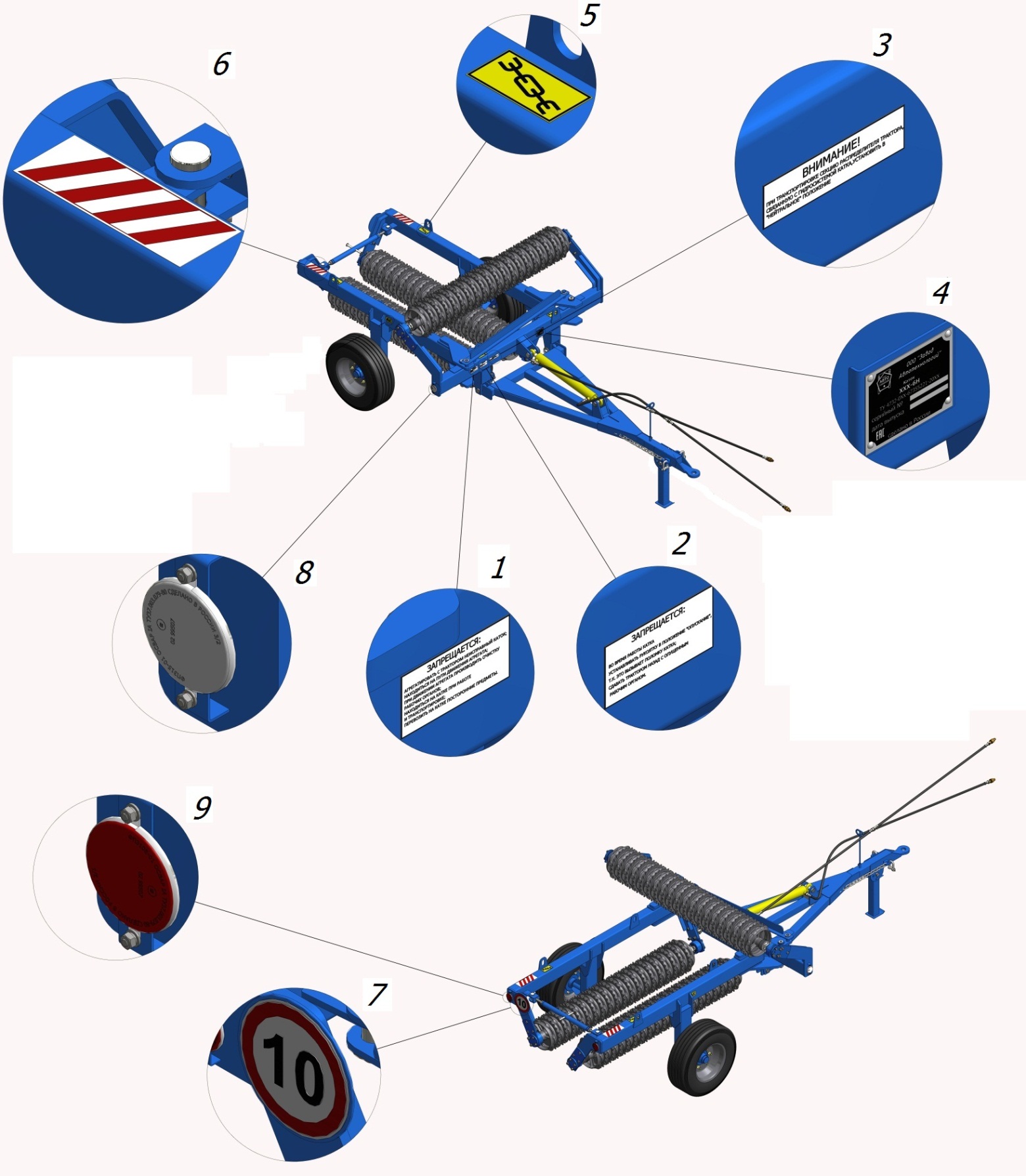 Рис. 8. Знаки, таблички и предохранительное оборудование.Таблица 2Продолжение Таблицы 2ДОСБОРКА, НАЛАДКА И ОБКАТКА КАТКА НА МЕСТЕ ЕГО ПРИМЕНЕНИЯ.5.1. Подготовка к работе нового катка 5.1.1. Перечень инструмента, приспособлений, материалов, необходимых для выполнения работ с катком, приведен в приложении А.4.  5.1.2.  Проверить комплектность катка, провести его визуальный осмотр для  обнаружения видимых повреждений.5.1.3. Провести расконсервацию в следующем порядке: удалить защитную смазку деревянными скребками; промыть поверхности горячей водой до полного удаления защитной смазки; протереть поверхности ветошью или обдуть  сжатым воздухом до полного высыхания. 5.1.4. Провести операции ТО-1. 5.2. Агрегатирование с трактором5.2.1. Подготовить трактор для работы с полуприцепными гидрофицированными агрегатами, согласно руководству по эксплуатации трактора: 5.2.1.1. Навесную систему трактора наладить по 3-х точечной схеме без смещения. 5.2.1.2. Установить прицепную вилку трактора на высоте 400 мм от опорной поверхности. 5.2.1.3. Заблокировать навесную систему трактора от поперечных перемещений. 5.2.2. Присоединить прицепное устройство трактора к прицепной петле катка. 5.2.3. Перевести секцию гидрораспределителя трактора, которая будет связана с гидросистемой катка, в “Нейтральное” положение. Присоединить рукава высокого давления катка к гидросистеме трактора. 5.2.4. Проверить наличие масла в гидросистеме и удалить воздух из гидросистемы путем многократного перевода катка из транспортного положения в рабочее и наоборот (согласно п. 5.4).5.2.5. Перед отсоединением катка от трактора зафиксировать каток противооткатными упорами. 5.3. Транспортирование катка, агрегатированного с трактором  5.3.1. Каток необходимо транспортировать в сложенном положении с механически зафиксированной навесной системой трактора и установленнымзацепом крыльев (рис. 5 поз. 9).5.3.2. Для предупреждения повреждения катка и навесного приспособления трактора при транспортировании по дорогам общего пользования запрещается    превышать скорость 10 км/час, при транспортировании по другим дорогам скорость необходимо уменьшать в зависимости  от состояния дороги. 5.4. Порядок раскладывания катка (перевод в рабочее положение (рис.9)Раскладывание проводить непосредственно на поле, на ровной поверхности.Опора должна находиться в транспортном положении. Вывести зацеп крыльев  катка в транспортном положении из зацепления с кронштейном и закрепить его на правой секции рамы. С помощью заднего хода трактора разложить каток так, чтобы все секции катка были параллельны.Гидроцилиндром повернуть раму катка с рабочими секциями в рабочее положение.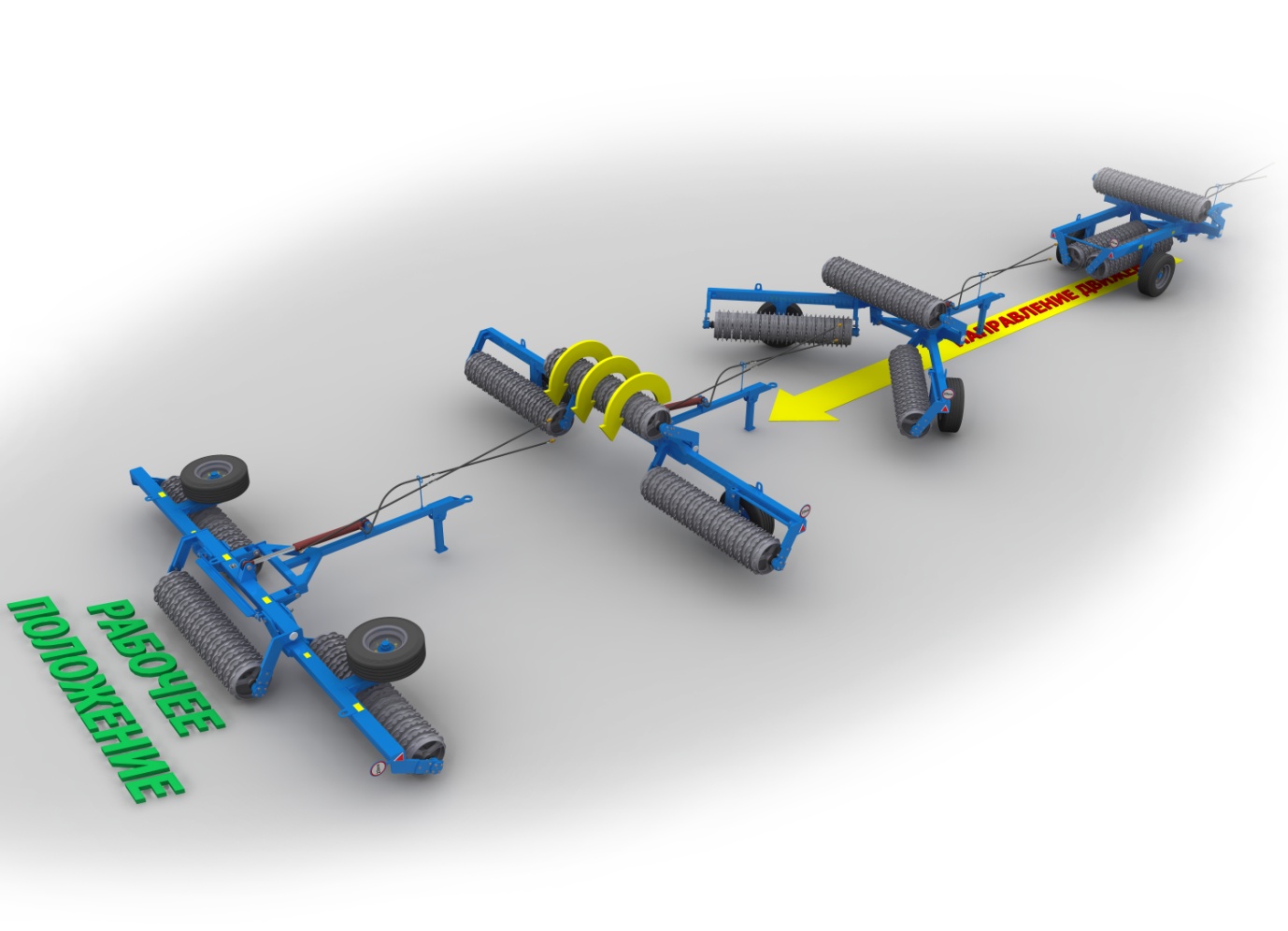 Рис.9 Перевод в рабочее положение5.5. Порядок складывания катка (перевод в транспортное положение)Гидроцилиндром повернуть раму катка с рабочими секциями в положение складывания.Проехать трактором вперед до складывания рамы.Убедиться, что боковые секции встали вдоль продольной оси катка.Зафиксировать между собой боковые секции зацепом крыльев (рис. 5 поз. 9).При правильно отрегулированной навесной системе трактора при складывании – раскладывании катка нет необходимости поднимать - опускать навесную систему трактора. 5.6. Порядок работы 5.6.1. При работе катка гидроцилиндр навесной системы трактора должен находиться в ”нейтральном” положении, гидроцилиндр катка - в “плавающем” положении. 5.6.2. Скорость трактора выбирается в зависимости от состояния почвы.  5.6.3. Во время работы агрегат каток-трактор необходимо вести ровно, без резких поворотов, при необходимости выполнения разворотов и других маневров каток необходимо перевести в транспортное положение. Для предотвращения разрушения шин колес при эксплуатации необходимо придерживаться следующих правил: ТЕХНИЧЕСКОЕ ОБСЛУЖИВАНИЕ6.1. Виды и периодичность технического обслуживанияСогласно ГОСТ 20793-86 виды и периодичность технического обслуживания приведены в Таблице 3.Таблица 3 6.2. Перечень работ, выполняемых  по каждому виду технического обслуживания6.2.1. Техническое обслуживание при  обкатке6.2.1.1. При подготовке  к обкатке:очистить каток от пыли, грязи, консервационной смазки, протереть его ветошью, смоченной в уайт – спирите ГОСТ 3134-78;проверить внешним осмотром комплектность катка;проверить наличие смазки в ступицах колес, шарнирах крепления рамы центральной и рамы крыла и подшипниковых опорах секций рабочих органов, при необходимости заполнить смазкой все трущиеся поверхности;проверить и при необходимости подтянуть крепления сборочных единиц;проверить правильность и надежность соединения катка с трактором;проверить давление в шинах колес, при необходимости подкачать до 0,25 МПа.Проверить состояние стопорных шайб поз.13 (рис.9а) на валах рабочих органов, при необходимости подогнуть лепестки стопорных шайб на обе гайки поз. 14 и 12 (рис.9а).6.2.1.2. При проведении обкатки проверить:взаимодействие вращающихся деталей. Детали должны вращаться плавно, без перекосов и рывков;работу гидравлической системы;по окончании обкатки устранить все выявленные недостатки;при необходимости очисть каток от грязи и растительных остатков;осмотреть каток и убедиться в отсутствии утечек масла в гидросистеме, при необходимости, устранить утечки.6.2.2. Ежесменное техническое обслуживание:при необходимости очистить каток от грязи и растительных остатков;проверить внешним осмотром состояние креплений болтовых соединений;осмотреть каток и убедиться в отсутствии утечек масла  в гидросистеме, при необходимости, устранить утечки;осмотреть секции рабочих органов;проверить механические соединения гидросистемы и сборочных единиц, наличие грязи, смазочных материалов на их поверхности не допускается;устранить выявленные недостатки.6.2.3. Техническое обслуживание перед началом сезона работ: при необходимости очистить каток от грязи и растительных остатков;проверить внешним осмотром комплектность катка;проверить внешним осмотром состояние креплений болтовых соединений;осмотреть секции рабочих органов;проверить давление в шинах колес, при необходимости подкачать до 0,25 Мпа;устранить выявленные недостатки.6.2.4. Техническое обслуживание при хранении.6.2.4.1. Техническое обслуживание при постановке  на кратковременное хранение:при необходимости очистить рабочие органы от растительных остатков и земли;рабочие поверхности осей, штока гидроцилиндра смазать слоем машинного масла или покрыть консервационной смазкой, предварительно очистив их от загрязнений;кратковременное хранение может производиться в транспортном положении катка;на время хранения каток ставится на ровную площадку, в закрытое помещение или под навес.6.2.4.2. Техническое обслуживание при снятии с кратковременного хранения:протереть ветошью детали, покрытые защитной смазкой;проверить визуальным осмотром состояние и крепления болтовых соединений;проверить давление в шинах колес, при необходимости подкачать до 0,25 МПа.6.2.4.3. Техническое обслуживание при длительном хранении:тщательно очистить каток от пыли, грязи, растительных остатков, утечек масла;проверить техническое состояние и устранить выявленные неисправности;рабочие поверхности осей смазать машинным маслом или покрыть консервационной смазкой, предварительно очистив их от загрязнений;металлические неокрашенные поверхности рабочих органов очистить, протереть ветошью, смоченной уайт – спиритом ГОСТ 3134-78, просушить и покрыть битумным лаком, детали  и сборочные единицы с поврежденной окраской очистить от ржавчины, грязи и окраски;снять с катка колеса, рукава высокого давления, гидроцилиндр и сдать на склад;шток гидроцилиндра смазать машинным маслом;при обнаружении деталей, пришедших в негодность, заменить;установить каток  на подставки.6.2.4.4. Техническое обслуживание при снятии с длительного хранения:очистить каток от пыли и консервационной смазки, протереть его ветошью, смоченной  уайт - спиритом ГОСТ 3134-78; проверить визуальным осмотром состояние  крепления болтовых соединений;проверить давление в шинах колес, при необходимости подкачать до 0,25 МПа;смазать трущиеся поверхности;установить колеса, рукава высокого давления, гидроцилиндр и световозвращатели;проверить работоспособность катка методом обкатки.6.3 Порядок замены рабочих органовПорядок замены рабочих частей проводить согласно рисунку 10 а, б, в, г, д.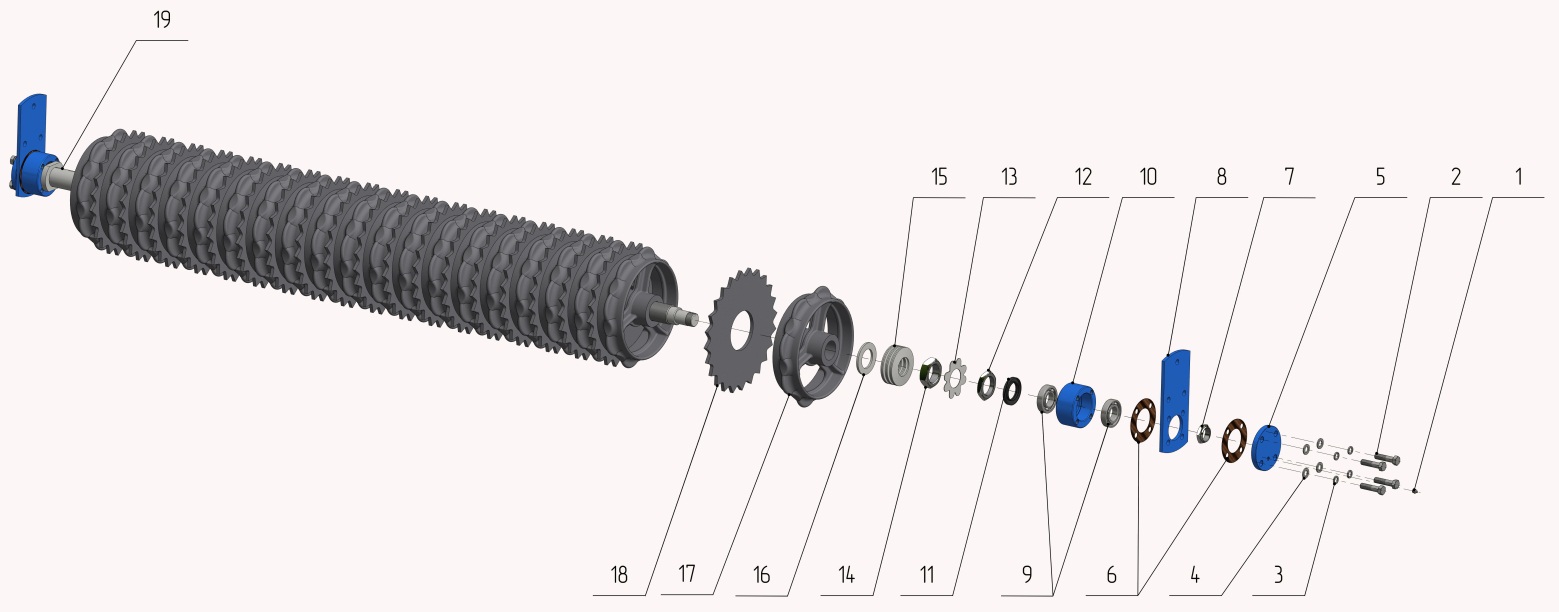 Рис.10 а. Порядок замены запасных частей в рабочих органах ККЗ-6/ККЗ-6-01(-02)1 –Масленка 1.2Ц6.хр ГОСТ 19853-74 М10х1; 2 - Болт M16-6gx65.88.019 ГОСТ 7798-70; 3- Шайба 16.65Г.019 ГОСТ 6402-70; 4 - Шайба С.16.01.08кп.019 ГОСТ 11371-78; 5– ККЗ-6У-10.100.402 Крышка; 6 – ККЗ-6У-10.100.901 Прокладка; 7 – ККЗ-01.000.603 Гайка специальная; 8 - ККЗ-6У-10.100.401 Пластина; 9– Подшипник 78208 ГОСТ 29241-91 (46208 ГОСТ 831-75);  10 – ККЗ-6У-10.100.801 Корпус подшипника; 11 – Манжета 1-50х80-1 ГОСТ 8752-79;12 - ККЗ-01.000.605-01 Контргайка; 13 - ККЗ-6У-10.000.403 Шайба стопорная;14 – ККЗ-01.000.605 Гайка вала; 15- Пружина тарельчатая 112х56х4х3,4 ГОСТ 3057-90 (возможно исполнение с цилиндрической пружиной, 95х70х16); 16 - ККЗ-6У-10.000.402 Шайба; 17-ККЗ-01.000.201 Диск ∅350 (ККЗ-6)/УККЗ-01.000.201 Диск ∅470 (ККЗ-6-01)/УККЗ-01.000.201-01 Диск ∅510 (ККЗ-6-02); 18– ККЗ-6У-10.000.401 Звездочка ∅360 (ККЗ-6)/ ККЗ-6У-10.000.401-01 Звездочка ∅480 (ККЗ-6Н-01)/ККЗ-6У-10.000.401-02 Звездочка ∅520 (ККЗ-6-02); 19 – ККЗ-6У-10.200.000 Вал в сборе.      Рис.10 б. Порядок замены запасных частей в рабочих органах ККЗ-6-02Е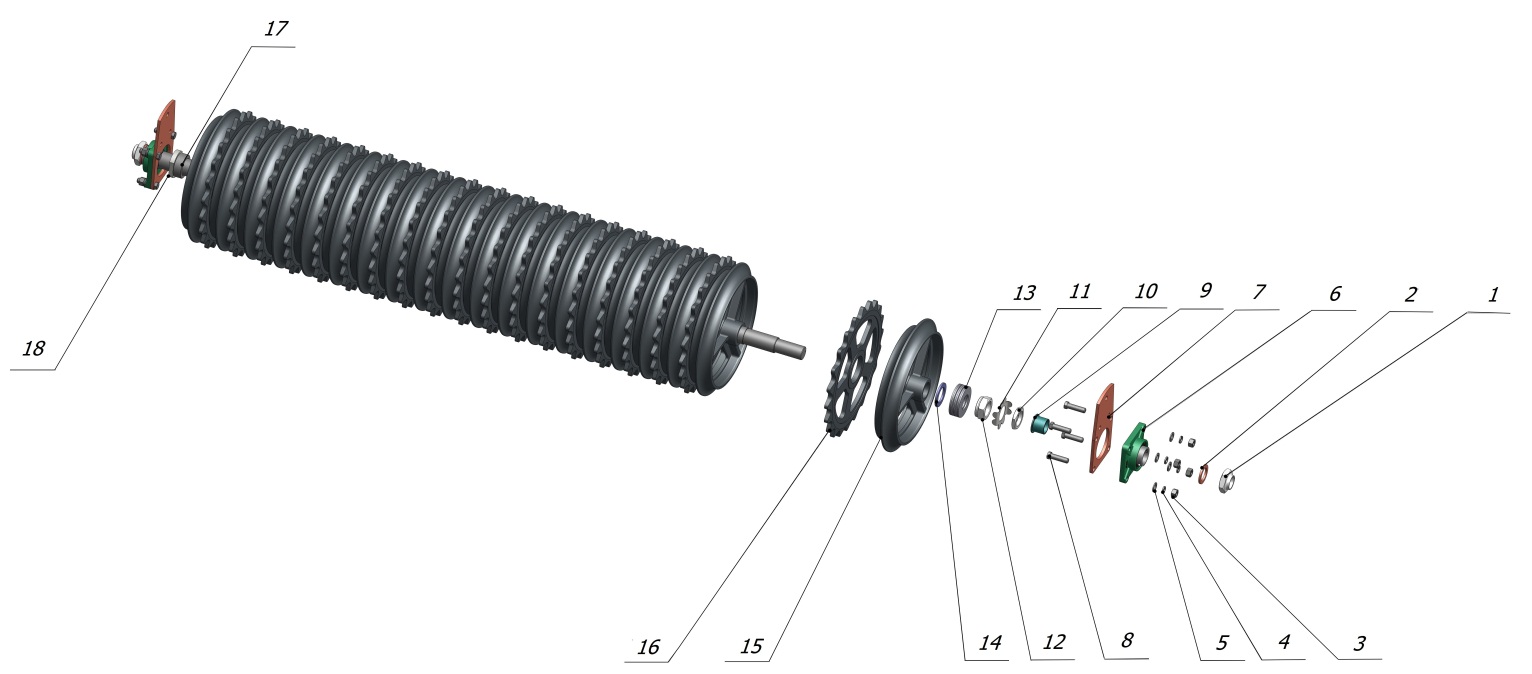 1 – ККЗ-6Е-01.000.602 Контргайка; 2 – ККЗ-6Е-01.000.403 Шайба; 3 – Гайка М18-6Н.58.019; 4 – Шайба 18.65Г.019 ГОСТ 6402-70; 5 – Шайба С.18.01.08кп.019 ГОСТ 11371-78; 6 – Фланцевый самоустанавливаю-щийся подшипник SNR UCF.211; 7 – ККЗ-6Е-01.000.401 Пластина; 8 – Болт M18-6gx65.88.019 ГОСТ 7808-70;9 – ККЗ-6Е-01.000.602 Втулка распорная; 10 –ККЗ-01.000.605-01 Контргайка; 11 –ККЗ-6У-10.000.403 Шайба стопорная; 12 –ККЗ-6У-10.300.000 Гайка вала; 13- Пружина тарельчатая 112х56х4х3,4 ГОСТ 3057-90 (возможно исполнение с цилиндрической пружиной, 95х70х16); 14 – ККЗ-6Е-01.000.402 Шайба; 15 – ККЗ-6Н-01.000.201-02Е Диск ∅480; 16 – ККЗ-6Н-01.000.202-02Е Звездочка ∅495; 17 – ККЗ-6Е-01.000.604 Упорная втулка; 18 – ККЗ-6Е-01.100.000 Вал в сборе;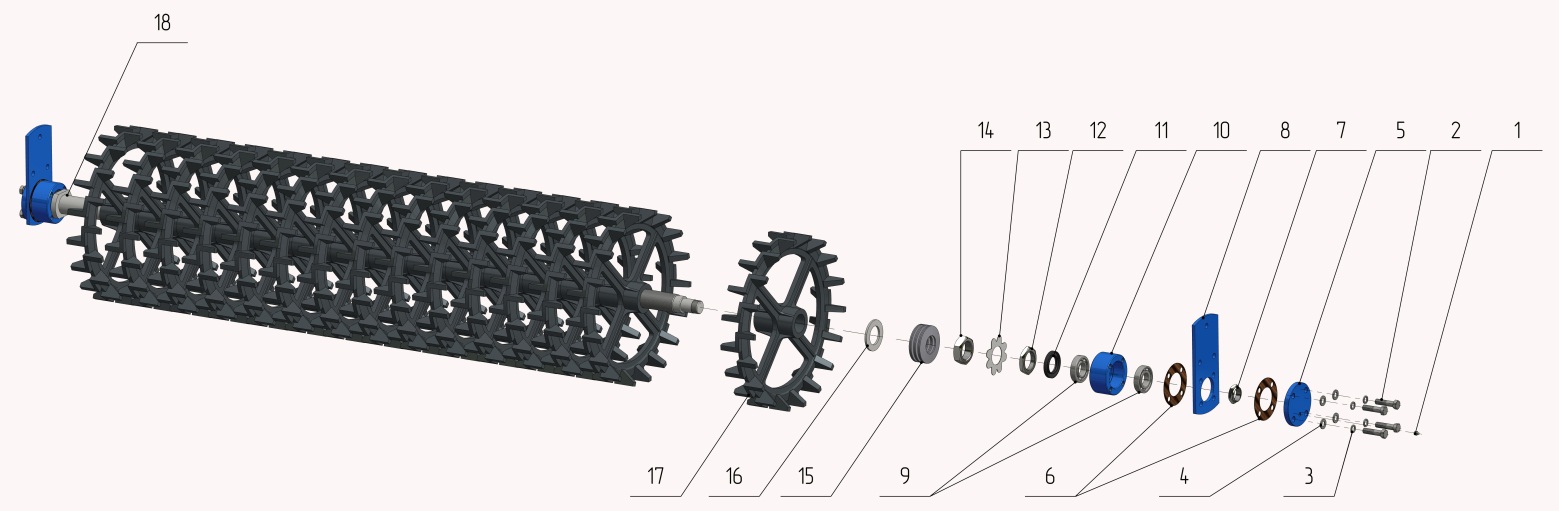 Рис. 10 в. Порядок запасных частей в рабочих органах ККШ-6/ККШ-6С1 –Масленка 1.2Ц6.хр ГОСТ 19853-74 М10х1; 2 - Болт M16-6gx65.88.019 ГОСТ 7798-70; 3 - Шайба 16.65Г.019 ГОСТ 6402-70; 4 - Шайба С.16.01.08кп.019 ГОСТ 11371-78; 5– ККЗ-6У-10.100.402 Крышка; 6 – ККЗ-6У-10.100.901 Прокладка; 7 –ККЗ-01.000.603 Гайка специальная;  8 - ККЗ-6У-10.100.401 Пластина; 9 – Подшипник 78208 ГОСТ 29241-91 (46208 ГОСТ 831-75); 10 – ККЗ-6У-10.100.801 Корпус подшипника; 11 – Манжета 1-50х80-1 ГОСТ 8752-79; 12 - ККЗ-01.000.605-01 Контргайка; 13 - ККЗ-6У-10.000.403 Шайба стопорная; 14 – ККЗ-01.000.605 Гайка вала; 15 - Пружина тарельчатая 112х56х4х3,4 ГОСТ 3057-90; 16 - ККЗ-6У-10.000.402 Шайба; 17–ККШ-6.30.001 Кольцо кольчато-шпоровое ∅520 (ККШ-6)/ККШ-6У-01.100.000 Кольцо стальное∅520 (ККШ-6-01); 18– ККЗ-6У-10.200.000 Вал в сборе.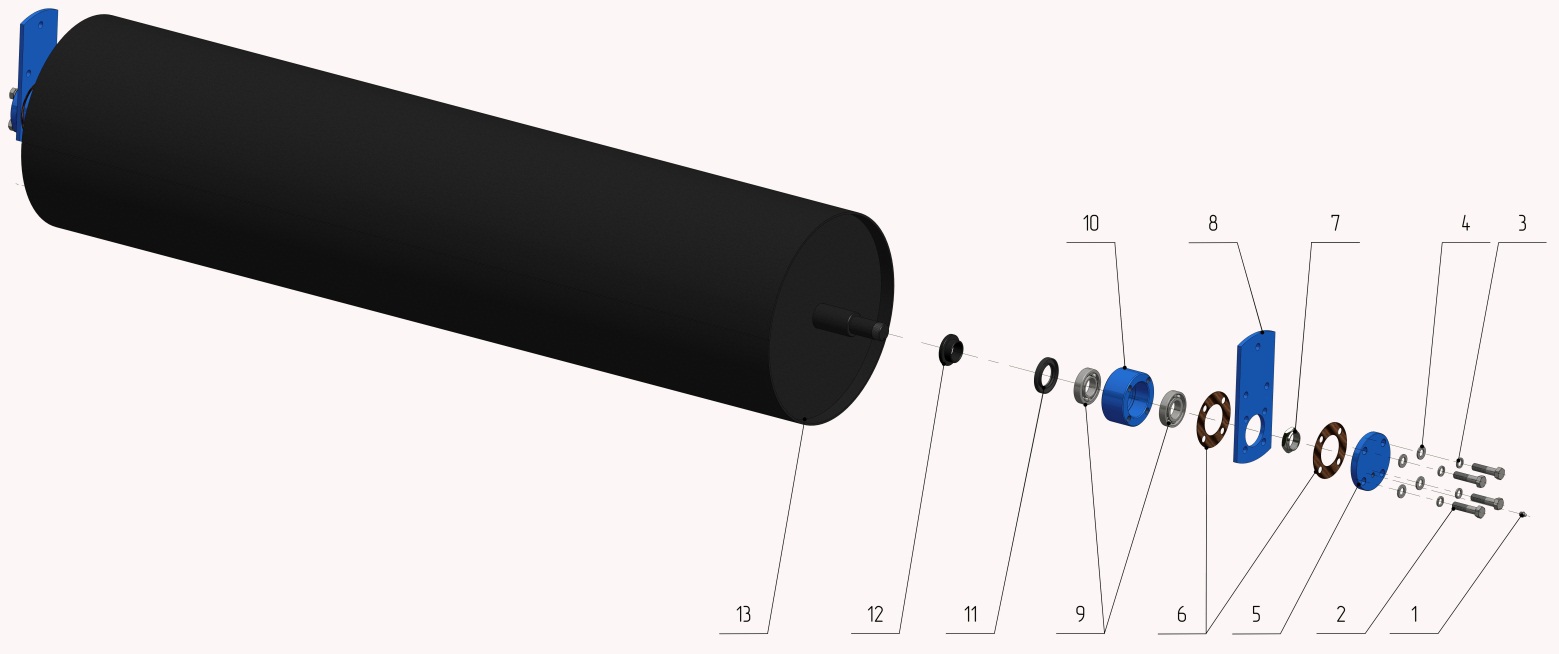 Рис.10 г. Порядок замены запасных частей в рабочих органах КВНГ- 61 –Масленка 1.2Ц6.хр ГОСТ 19853-74 М10х1; 2 - Болт M16-6gx65.88.019 ГОСТ 7798-70; 3 - Шайба 16.65Г.019 ГОСТ 6402-70; 4 - Шайба С.16.01.08кп.019 ГОСТ 11371-78; 5– ККЗ-6У-10.100.402 Крышка; 6 – ККЗ-6У-10.100.901 Прокладка; 7 –ККЗ-01.000.603 Гайка специальная;  8 - ККЗ-6У-10.100.401 Пластина; 9 – Подшипник 78208 ГОСТ 29241-91 (46208 ГОСТ 831-75); 10 – ККЗ-6У-10.100.801 Корпус подшипника; 11 – Манжета 1-50х80-1 ГОСТ 8752-79;12 – КВНГ-6У-01.000.601 Втулка фасонная; 13 – КВНГ-6У-01.100.000 Бочка ∅480.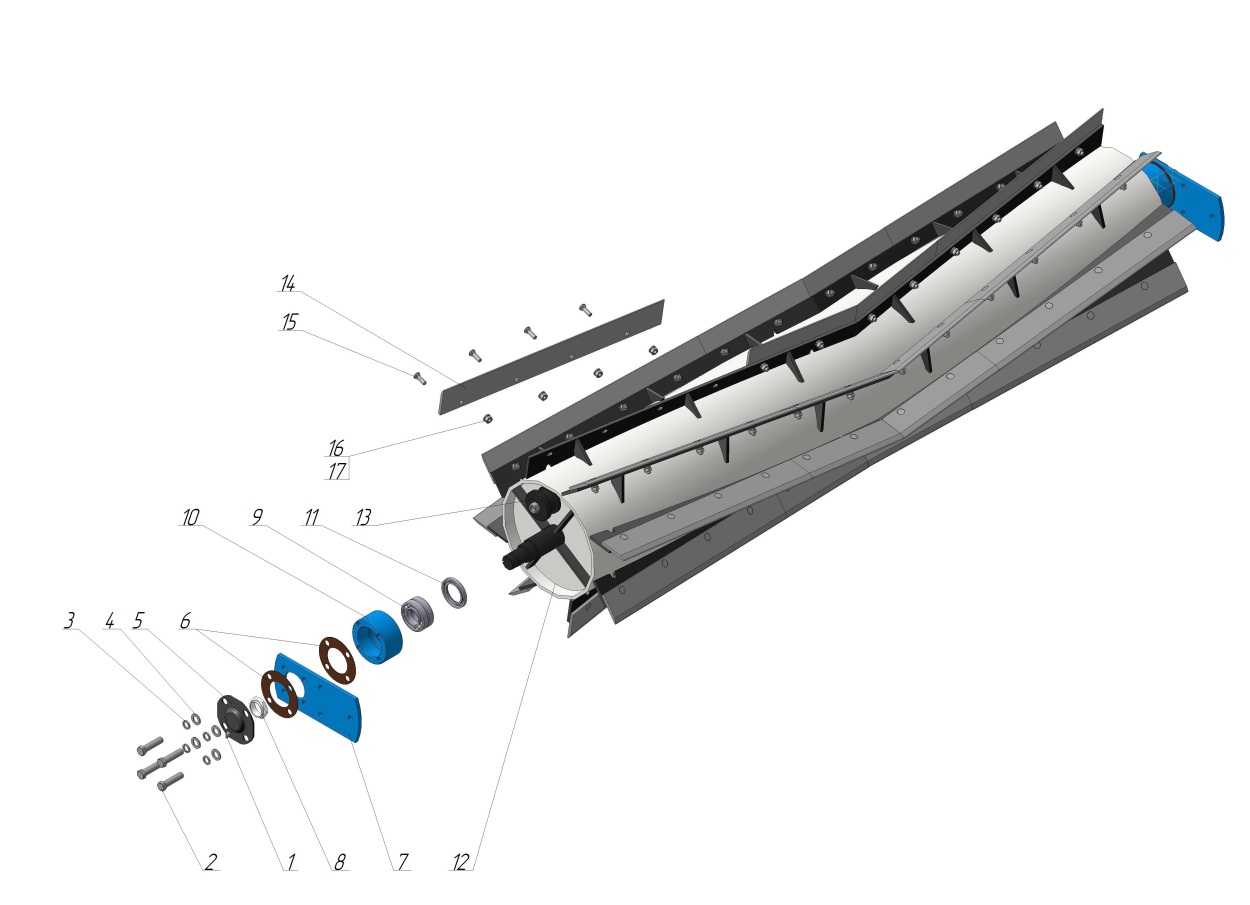 Рис.10 д. Порядок замены запасных частей в рабочих органах КИПО- 61 –Масленка 1.2Ц6.хр ГОСТ 19853-74 М10х1; 2 - Болт M16-6gx65.88.019 ГОСТ 7798-70; 3 - Шайба 16.65Г.019 ГОСТ 6402-70; 4 - Шайба С.16.01.08кп.019 ГОСТ 11371-78; 5– ККЗ-6У-10.100.402 Крышка; 6 – ККЗ-6У-10.100.901 Прокладка;  7 – ККЗ-6У-10.100.401 Пластина;  8 - ККЗ-01.000.603 Гайка специальная; 9 – Подшипник 78208 ГОСТ 29241-91 (46208 ГОСТ 831-75);  10 – ККЗ-6У-10.100.801 Корпус подшипника; 11 – Манжета 1-50х80-1 ГОСТ 8752-79; 12 - КИПО-6У-01.100.000 Измельчитель; 13 - КВНГ-6У-01.200.000 Пробка; 14 - КИПО-6У-01.000.201 Нож; 15 – Болт М10-6gx35.88.019 ГОСТ 7786-81; 16 – Гайка М10-6Н.6.019 ГОСТ 5915-70; 17 – Шайба 10.65Г.019 ГОСТ 6402-70.6.4 Смазка каткаСмазку катка необходимо производить в соответствии с Таблицей 4 своевременно и в достаточной степени. Недостаточная смазка вызывает преждевременный износ трущихся частей, заедания и выход катка из строя.Перед смазкой очистить масленки от пыли и налипшей грызи. Следить, чтобы в смазочный материал не попадала пыль. После смазки удалить с масленки излишки смазки.Все резьбовые соединения во избежание коррозии смазать Литолом-24 или солидолом.Таблица 4Таблица смазкиМарки смазочных материалов должны соответствовать: Смазка Литол-24 ГОСТ 21150-87; Смазка ПВК ГОСТ 19537-83.ПЕРЕЧЕНЬ ВОЗМОЖНЫХ НЕИСПРАВНОСТЕЙ И УКАЗАНИЙ ПО ИХ УСТРАНЕНИЮ.7.1. Перечень возможных неисправностей и методы их устраненияПеречень возможных неисправностей и методы их устранения приведены в таблице 5.Таблица 57.2. Порядок замены опорного колеса 7.2.1  При  проведении  работы  использовать  ключи из ЗИП энергосредства.7.2.2 Снятие и установку колеса проводить на горизонтальной твердой поверхности.7.2.3 В транспортном положении катка ослабить затяжку гаек крепления колеса.7.2.4 Перевести каток в рабочее положение, открутить гайки крепления колеса и снять колесо.7.2.5 Шиномонтажные работы производить на шиномонтажном станке согласно требованиям безопасности данного станка. 7.2.6 Установку колеса производить в обратном порядке.7.2.7 После перевода катка в транспортное положение еще раз проверить давление в шине и затяжку гаек, при необходимости, затянуть гайки и довести давление до нормы.ПРАВИЛА ХРАНЕНИЯ8.1. По окончанию сезона работ, каток необходимо подготовить к хранению.8.2. Произвести проверку технического состояния катка.8.3. При кратковременном хранении (от 10 дней до двух месяцев) подготовку к хранению производить после окончания работ. Кратковременное хранение катка допускается осуществлять в транспортном положении.8.4. При длительном хранении (более двух месяцев) подготовку к хранению необходимо производить не менее 10 дней с момента окончания работ.8.5. Работы по установке и снятию с хранения производить в соответствии с разделом «Техническое обслуживание».8.6. Консервационную смазку наносить на поверхность в разогретом виде кистью (тампоном).8.7. При хранении на складе шин с камерами, гидроцилиндров, рукавов высокого давления соблюдать следующие правила:помещение должно быть сухим относительная влажность воздуха не должна превышать 50-60%;давление в шинах должно быть не ниже 0,25 МПа;температура воздуха должна быть в пределах:  от - 5 до + 20оС;шины должны храниться на стеллажах в вертикальном положении, через 2-3 месяца хранения их следует поворачивать;стеллажи с шинами располагать на расстоянии не менее 1 м от отопительных приборов;не допускается хранить шины вместе с горючими и смазочными материалами, химикатами и кислотами.8.8. При установке катка на хранение и снятии с хранения соблюдайте правила по технике безопасности.8.9. Состояние катка при хранении в закрытых помещениях должно проверяться не реже чем 1 раз в два месяца, а при хранении на открытых площадках  под навесом ежемесячно.Составные части, покрываемые консервационными материалами:шток гидроцилиндра;поверхность рабочих органов.КОМПЛЕКТНОСТЬКомплектность поставки определяется требованиями заказчика.Комплектность катка должна соответствовать «Комплектовочной ведомости» (приложение А.1). ТРАНСПОРТИРОВАНИЕ10.1. Транспортировать каток на короткие расстояния необходимо в сложенном состоянии при зафиксированных зацепом крыльях. 10.2. Транспортировать каток  в темное время суток при наличии световозвращателей.10.3. Перед транспортированием на дальние расстояния необходимо:- перевести каток в транспортное положение, согласно раздела 5;- зафиксировать крылья катка зацепом;- проверить наличие световозвращателей, знака ограничения скорости.10.4. Скорость движения по дорогам общего пользования не должна превышать 10 км/ч.10.5. На дальние расстояния каток транспортировать только автотранспортом. 10.6. Погрузку и разгрузку катка производить с помощью специальных грузоподъемных средств под руководством механика или бригадира.10.7. При погрузке и разгрузке катка, строповку производить в местах, обозначенных знаком «Место строповки» (рис.8. поз.5).10.8. При выполнении всех видов работ с катками и трактором необходимо соблюдать правила противопожарной безопасности.СВИДЕТЕЛЬСТВО О ПРИЕМКЕ11.1. Каток кольчато-зубчатый ККЗ-6 (рис.1 а)11.2. Каток кольчато-зубчатый ККЗ-6-01 (рис.1а)11.2. Каток кольчато-зубчатый ККЗ-6-02Е 11.3. Каток кольчато-зубчатый ККЗ-6-02 (рис.1а) 11.4. Каток кольчато-шпоровый ККШ-6 (рис.1б)11.5. Каток кольчато-шпоровый (стальной 520) ККШ-6С (рис.1 б)11.6. Каток водоналивной КВНГ-6  (рис.1в)11.7.Каток измельчитель пожнивных остатков КИПО-6  (рис.1г) Год выпуска_________ заводской номер_________________________________Каток соответствует чертежам, техническим условиям, ТР ТС 010/2011 «О безопасности машин и оборудования», государственным стандартам и признан годным для эксплуатации.ГАРАНТИИ ИЗГОТОВИТЕЛЯЗавод - изготовитель гарантирует соответствие катка требованиям технических условий при соблюдении потребителем правил эксплуатации, транспортирования, монтажа и хранения, установленных техническими условиями и руководством по эксплуатации.Гарантийный срок эксплуатации 12 месяцев со дня ввода катка в эксплуатацию, но не более 18 месяцев со дня приобретения его потребителем, при условии соблюдения правил эксплуатации, транспортирования и хранения, указанных в «Руководстве по эксплуатации» катка.Гарантийные обязательства не распространяются при:- наличии на изделии механических повреждений вследствие удара или аварии;- наличии на изделии повреждений, полученных в результате действия огня;- наличии на изделии механических повреждений и дефектов, вызванных несоблюдением правил эксплуатации, транспортировки и хранения оборудования, указанных в сопроводительной документации;- внесении изменений в конструкцию изделия;- воздействии на изделие природных стихий, а также веществ, которые не совместимы с работоспособностью изделия;- использовании изделия не по назначению.Гарантийные обязательства не распространяются на детали, подвергающиеся износу (диск, звездочка, кольцо кольчато-шпоровое и др.), зависящему от интенсивности, условий эксплуатации, на детали и материалы с ограниченным сроком службы, на материалы и детали, считающиеся расходуемыми в процессе эксплуатации (нож и др.), сменные элементы, а также документацию, прилагаемую к продукции.Претензии по качеству должны предоставляться согласно положению о купле-продаже в соответствии с главой 30 Гражданского Кодекса Российской Федерации, от 27.12.2002 № 184-ФЗ «О техническом регулировании», от 29.10.98 № 164-ФЗ «О финансовой аренде (лизинге)», кроме случаев, оговоренных взаимным соглашением сторон. При этом претензии по комплектности должны предъявляться в день поступления катка к потребителю, а претензия к внешнему виду должны предъявляться в течение 5 дней после поступления к потребителю. Срок службы катка до 8 лет.ПРИЛОЖЕНИЯТаблица А.1 – Комплектовочная ведомость катка Приложение А.2Перечень подшипников качения и манжетТаблица А.2Приложение А.3Таблица смазкиПриложение А.4Сводный перечень инструмента, приспособлений, материалов(в комплект поставки катка не входят)Таблица В.1Приложение А.5Перечень запасных частей(в комплект поставки катка не входят)Таблица Г.1Лист регистрации измененийПриложение Б Эскизы деталей и узлов катка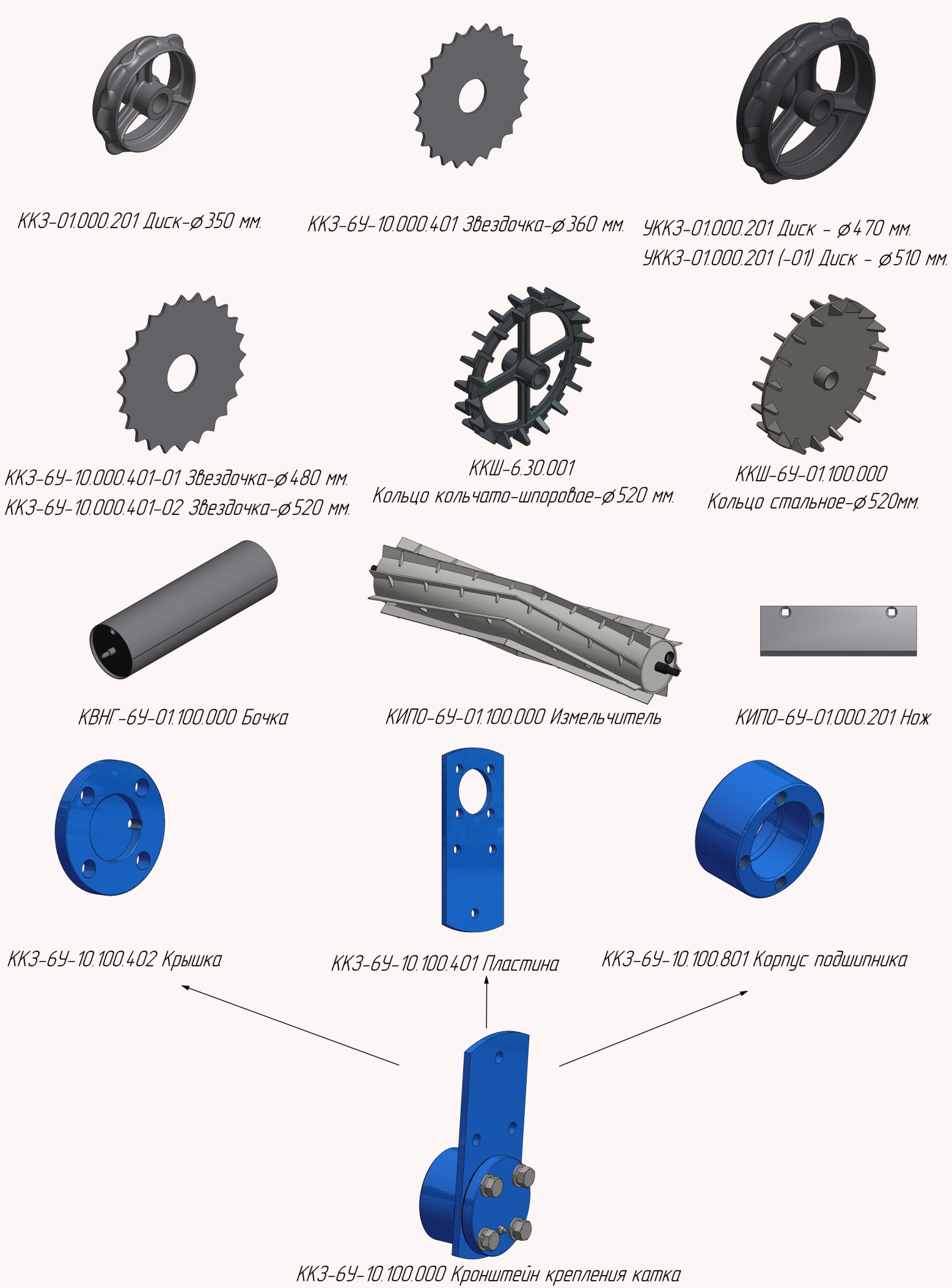 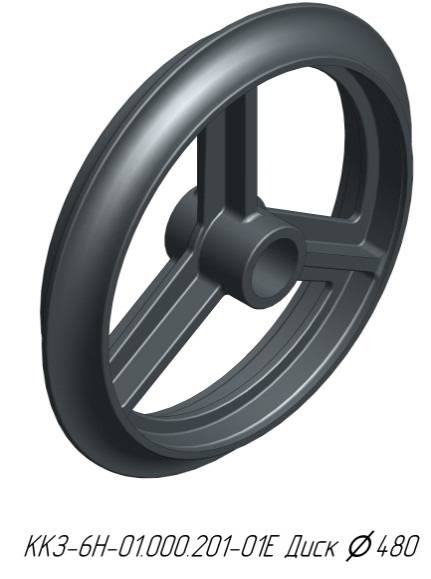 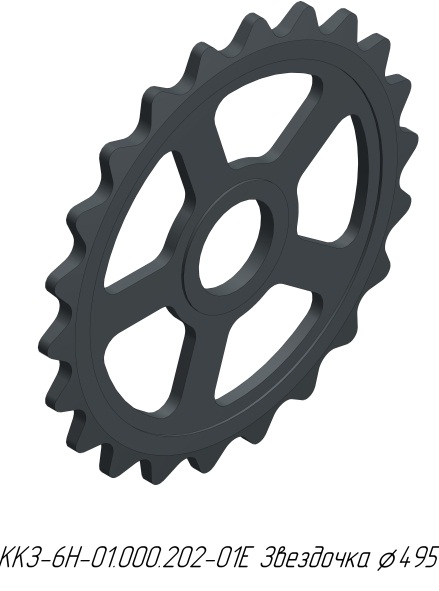 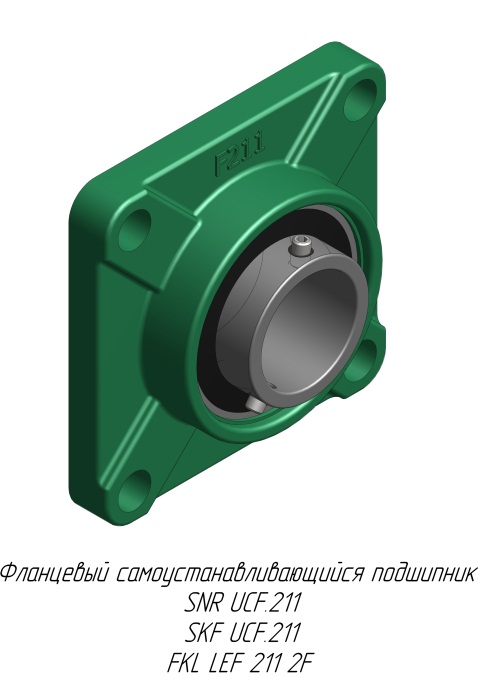 ВНИМАНИЕ!!!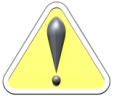 Каток не принимается на гарантийное обслуживание и лишается гарантийного статуса в случае:каток имеет следы постороннего вмешательства, влекущие за собой изменения конструкции данного агрегата
СОДЕРЖАНИЕ1.Общие сведения …………………………………………………………………………………………….52.Технические данные и характеристики…………………………………………………………..63.Устройство катка………………………………………………………………………………………………184.Требования безопасности……………………………………………………………………………….225.Досборка, наладка и обкатка на месте его применения……………………………….275.1.Подготовка к работе нового катка………………………………………….………………..275.2.Агрегатирование с трактором…………………………………………………………………..275.3.Транспортирование катка, агрегатированного с трактором  ..………………275.4.Порядок раскладывания катка (перевод в рабочее положение)  ..……….285.5.Поряд складывания катка (перевод в транспортное положение) .………..295.6.Порядок работы …………………….…………………………………………………………………296.Техническое обслуживание ……………..…………………………………………………………….306.1.Виды и периодичность технического обслуживания….…………………………306.2.Виды работ, выполняемых при  техническом обслуживании…………………306.3.Порядок замены рабочих запасных частей рабочих органов………………336.4.Смазка катка………………………………………………………………………………………………357.Перечень возможных неисправностей и указания по их устранению…………..377.1.Перечень возможных неисправностей и методы их устранения……………377.2.Порядок разборки и сборки опорного колеса…………………………………………388.Правила хранения…………………………………………………………………………………………….389.Комплектность…….……………………………………………………………………………………………3910.Транспортирование………………………………………………………………………………………..3911.Свидетельство о приемке.………………………………………………………………………….….4012.Гарантии изготовителя…………………………………………………………………………………..41Приложение А.1 - Комплектовочная ведомость катка …………….…………….…….42Приложение А.2 – Перечень подшипников качения и манжет………….………..43Приложение А.3 – Таблица смазки…………………..…………………………………….……..43Приложение А.4 – Сводный перечень инструмента, приспособлений, материалов………………………………………………………………………………………………………….44Приложение А.5 – Перечень запасных частей……………………………………….……..45Приложение Б. - Эскизы деталей и узлов катка……………………………………………47ЗАПРЕЩАЕТСЯ: -устанавливать рукоятку в положение «опускание», т.к. это вызывает поломку катка.-во избежание поломок, сдавать трактором назад с опущенным рабочим органами.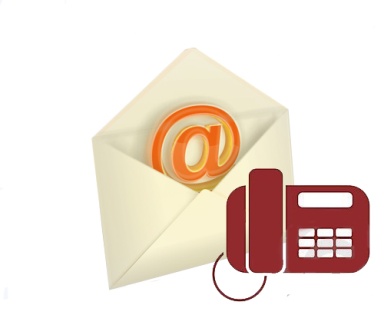 403901, Российская ФедерацияВолгоградская обл., р.п. Новониколаевскийул. Усадьба СХТ 2 а.Отдел продаж:8 (84444) 6-90-04; 6-96-03; 6-90-05; 6-90-06; 6-11-08; 6-96-02.Сервисная служба: 8 (84444) 6-90-04.e-mail : zavtotexnology@mail.ru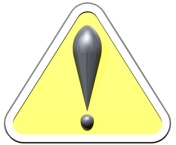 Некоторые характеристики тракторов, с которыми агрегатируются катки представлены в таблице 1.Модель каткаККЗ-6ККЗ-6ККЗ-6-01ККЗ-6-01ККЗ-6-02ЕККЗ-6-02ЕККЗ-6-02ККЗ-6-02ККШ-6ККШ-6СКВНГ-6КИПО-6ТипПолуприцепнойПолуприцепнойПолуприцепнойПолуприцепнойПолуприцепнойПолуприцепнойПолуприцепнойПолуприцепнойПолуприцепнойПолуприцепнойПолуприцепнойПолуприцепнойАгрегатируется с трактором класса1,4…2,0 (80-130 л.с.)1,4…2,0 (80-130 л.с.)1,4…2,0 (80-130 л.с.)1,4…2,0 (80-130 л.с.)1,4…2,0 (80-130 л.с.)1,4…2,0 (80-130 л.с.)1,4…2,0 (80-130 л.с.)1,4…2,0 (80-130 л.с.)1,4…2,0 (80-130 л.с.)1,4…2,0 (80-130 л.с.)1,4…2,0 (80-130 л.с.)1,4…2,0 (80-130 л.с.)Масса катка конструктивная, кг (не более)1990±10%1990±10%2530±10%2530±10%2980±10%2980±10%2770±10%2770±10%1880±10%1880±10%1565±10%1740±10%Масса катка с водой, кг (не более)2615±1%2190±1%Дорожный просвет, мм (не менее)370370370370370370370370370370370370Рабочая скорость, км/чДо 12До 12До 12До 12До 12До 12До 12До 12До 12До 12До 12До 12Транспортная скорость, не более км/ч101010101010101010101010Габариты катка в рабочем положении, ммГабариты катка в рабочем положении, ммГабариты катка в рабочем положении, ммГабариты катка в рабочем положении, ммГабариты катка в рабочем положении, ммГабариты катка в рабочем положении, ммГабариты катка в рабочем положении, ммГабариты катка в рабочем положении, ммГабариты катка в рабочем положении, ммГабариты катка в рабочем положении, ммГабариты катка в рабочем положении, ммГабариты катка в рабочем положении, ммГабариты катка в рабочем положении, ммИзображение(рис.2а)(рис.2а)(рис.2а)(рис.2а)(рис.2а)(рис.2а)(рис.2а)(рис.2а)(рис.2б)(рис.2б)(рис.2в)(рис.2г)-длина3420±1003420±1003480±1003480±1003560±1003560±1003500±1003500±1003500±1003500±1003480±1003500±100-ширина6300±706300±706300±706300±706450±706450±706300±706300±706300±706300±706300±706300±70-высота900±50900±50960±50960±50980±50980±50980±50980±50980±50980±50960±50990±50Габариты катка в транспортном положении, ммГабариты катка в транспортном положении, ммГабариты катка в транспортном положении, ммГабариты катка в транспортном положении, ммГабариты катка в транспортном положении, ммГабариты катка в транспортном положении, ммГабариты катка в транспортном положении, ммГабариты катка в транспортном положении, ммГабариты катка в транспортном положении, ммГабариты катка в транспортном положении, ммГабариты катка в транспортном положении, ммГабариты катка в транспортном положении, ммГабариты катка в транспортном положении, ммИзображение(рис.3а)(рис.3а)(рис.3а)(рис.3а)(рис.3б)(рис.3б)(рис.3а)(рис.3а)(рис.3в)(рис.3в)(рис.3г)(рис.3д)-длина4920±1004920±1004920±1004920±1005000±1005000±1004920±1004920±1004920±1004920±1004920±1004920±100-ширина2340±702340±702340±702340±702460±702460±702340±702340±702340±702340±702340±702340±70-высота1550±501550±501610±501610±501610±501610±501630±501630±501630±501630±501610±501640±50Ширина захвата, не менее, м666666666666Производительность за 1 час основного времени, га/чНе менее 6Не менее 6Не менее 6Не менее 6Не менее 6Не менее 6Не менее 6Не менее 6Не менее 6Не менее 6Не менее 6Не менее 6Количество секций, шт3333333333Ширина рабочих секций, не менее, мм204020402040204020502050204020402040204020002000Количество дисков, шт/масса 1 шт, кг60∅35012,345∅47025,360∅50023,445∅51028,4----Модель каткаККЗ-6ККЗ-6ККЗ-6-01ККЗ-6-01ККЗ-6-01ККЗ-6-02ЕККЗ-6-02ЕККЗ-6-02ККЗ-6-02ККШ-6ККШ-6ККШ-6СККШ-6СКВНГ-6КВНГ-6КИПО-6КИПО-6Количество колец, шт/масса 1 шт, кг-----         -         ---45∅52021,745∅520сталь21,8----Количество колец зубчатых, шт/масса 1 шт, кг57∅3606,142∅48042∅48011,657∅51011,7   42∅52013,8--------Диаметр рабочего органа, мм-------------∅480±0,5%∅480±0,5%∅540±1%∅540±1%Масса рабочего органа: пустого/с водой, кг421421602602602791791677677385385386386220±3%570±3%330±3%480±3%Уплотнение почвы, г/см2До 1,2До 1,2До 1,2До 1,2До 1,2До 1,2До 1,2До 1,2До 1,2До 1,2До 1,2До 1,2До 1,2До 1,2До 1,2До 1,2До 1,2Крошение почвы, %858585909090909191929292656565--Размер комков почвы, см3…..43…..43…..42…..42…..42…..42…..42…42…42…42…42…..42…..32…..32…..3--Гарантийный срок эксплуатации; месяцы*1212121212121212121212121212121212Срок службы, летДо 8До 8До 8До 8До 8До 8До 8До 8До 8До 8До 8До 8До 8До 8До 8До 8До 8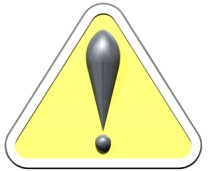 ВНИМАНИЕ:при транспортировке рычаг управления секции гидрораспределителя трактора, связанную с гидросистемой катка, установить в ”нейтральное“ положение. 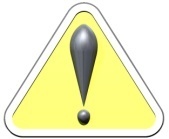 ЗАПРЕЩАЕТСЯ:№ поз. Рис.8ТабличкаЗначениеКоличество на машину, шт1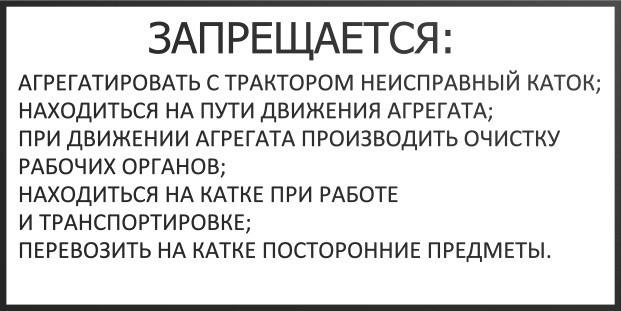 Табличка запрещающая12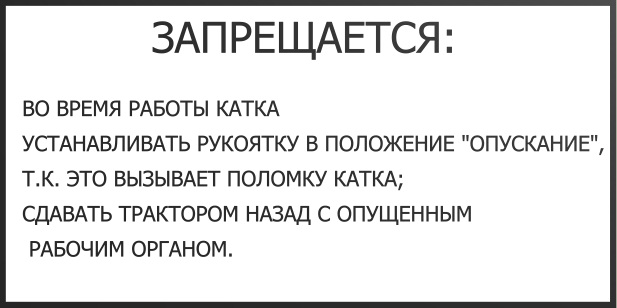 Табличка запрещающая13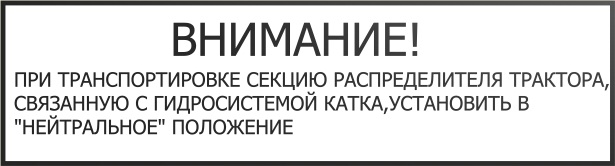 Табличка предупреждающая14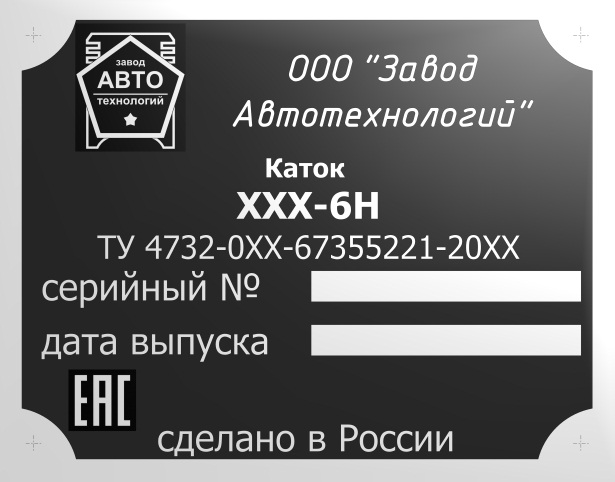 Табличка паспортная15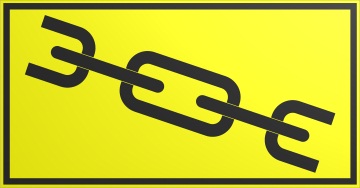 Место строповки66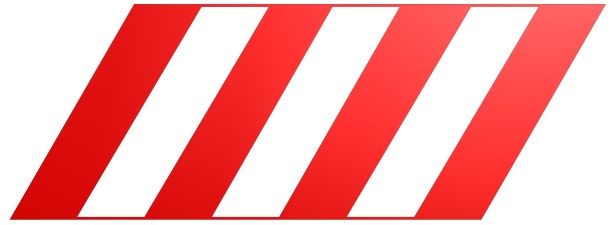 Габарит2№ поз. Рис.8ТабличкаЗначениеКоличество на машину, шт7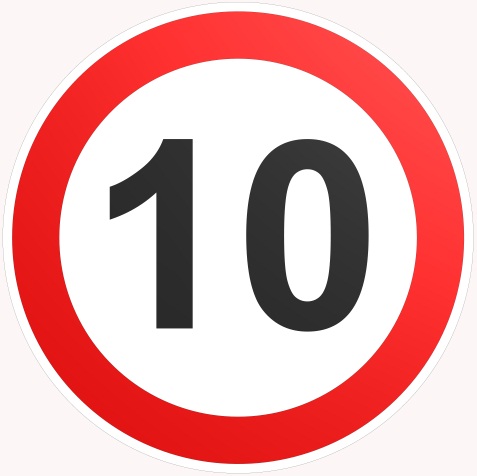 Знак ограничения максимальной скорости18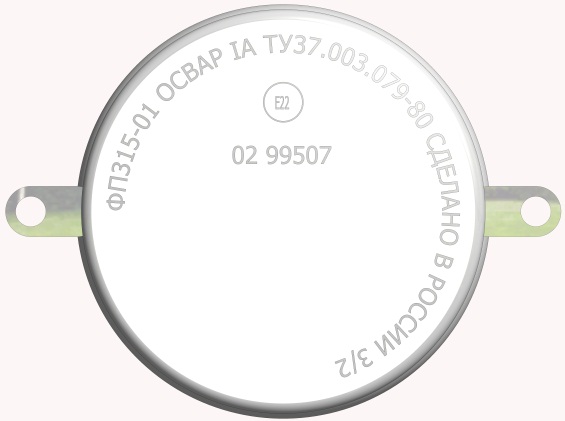 Световозвращатель белый29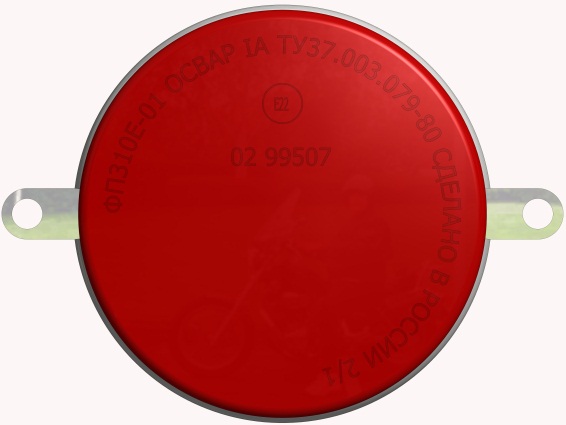 Световозвращатель красный2ЗАПРЕЩАЕТСЯ:движение катка задним ходом в рабочем положении; принудительное заглубление катка в рабочем положении; работать на скорости, превышающей 10 км/час; работа на каменистых почвах; движение катка в рабочем положении по асфальтобетонным и другим твердым поверхностям. запрещается эксплуатировать каток со сниженным или повышенным давлением воздуха в шинах; при хранении не допускать падения давления в шинах;запрещается движение катка по поверхностям, которые могут повредить шины (острые камни, нефтепродукты); необходимо своевременно удалять из шин острые предметы, которые в них попадают.Виды технического обслуживанияПериодичность или срок поставки на ТОТехническое обслуживание при эксплуатационной обработке (подготовке, проведении, окончании)Один раз после расконсервации катка у потребителяЕжесменное техническое обслуживаниеОдновременно с ЕТО трактора, с которым агрегатируется катокТехническое обслуживание перед началом эксплуатации для машин сезонного использования1 раз перед началом рабочего сезонаТехническое обслуживание при хранении (кратковременное, длительное)1 раз после окончания рабочего сезона Наименование точек смазкиНаименование, марка и обозначение смазочных материаловКол. точек смазкиПериодичность смазкиПодшипники рабочих органовЛитол-24 6ЕжемесячнаяСтупица колесаЛитол-24 2СезоннаяШарнир крепления рамы центральной и рамы крылаЛитол-24 2ЕжемесячнаяКонсервацияСмазка ПВК-Перед установкой на хранениеНеисправности, внешние проявленияМетоды устраненияПадение давления в шине колеса за кратковременный период, причина – повреждение золотника, повреждение камеры шинЗаменить золотник, замените камеру шины в соответствии с п . 7.2Разрушение или повреждение клинчатого или зубчатого диска, кольчато-шпорового кольцаЗамените поврежденную деталь. Для этого:Переведите каток в транспортное положение;Закрепите поврежденную секцию стропами грузоподъемным устройством и проверьте осевую фиксацию колец на оси;Открутите болты крепления кронштейнов;Положите секцию на горизонтальную твердую поверхность;Открутите болты крепления корпусов подшипников;Произведите демонтаж подшипниковых узлов;Открутите гайки вала;Произведите замену разрушенного диска (кольца шпорового);Произведите сборку рабочей секции.ВНИМАНИЕ:При сборке секции затянуть гайки так, чтобы все литые диски (кольца шпоровые) вращались вместе с осью, проворачивание литья на валу не допускается.При повреждении осевой фиксации литья на валу запрещается поднимать грузоподъемными машинами секцию в собранном виде. Это может привести к самопроизвольному распаду секции.ОТК _______________________                                (подпись Ф.И.О.)М.П. «____»_____________20…г.               (число,  месяц и год выпуска)№ упаковочного местаНаименованиеККЗ-6НККЗ-6Н-01ККЗ-6Н-02ЕККЗ-6Н-02ККЗ-6Н-02ККШ-6ККШ-6ККШ-6Н-01ККШ-6Н-01КВНГ-6КВНГ-6КИПО-6НКИПО-6Н1ККЗ-6У-01.000.000 Центральная рама11111111111112ККЗ-6У-02.000.000 Рама крыла (в сборе с колесом)11111111111113ККЗ-6У-02.000.000-01 Рама крыла (в сборе с колесом)11111111111114ККЗ-6У-03.100.000 Рама сницы11111111111115ККЗ-6У-03.300.000 Опора сницы11111111111116ККЗ-6У-06.000.000 Зацеп крыльев11111111111117ККЗ-6У-10.000.000 Секция дисков3-----------8ККЗ-6У-10.000.000-01 Секция дисков-3----------9ККЗ-6Е-01.000.000 Секция дисков3310ККЗ-6У-10.000.000-02 Секция дисков--33--------11ККШ-6У-01.000.000 Секция колец шпоровых----33------12ККШ-6У-01.000.000-01 Секция колец стальных------33----13КВНГ-6У-01.000.000 Бочка водоналивная--------33--14КИПО-6У-01.000.000 Рабочий орган----------3315Ящик ЗИП111111111111Тип и размерыНомерМесто установкиКоличество на сборочную единицу, шт.ПодшипникиПодшипникиПодшипникиПодшипникиРоликовый конический однорядныйБ-7208A (30208)Ступица колеса2Роликовый конический однорядныйБ-7207A (30207)Ступица колеса2Подшипник шариковый радиально-упорный однорядный  ГОСТ 29241-9178208(46208 ГОСТ 831-75)Подшипниковый узел секций12Фланцевый самоустанавливающийся подшипник SNR UCF.211Подшипниковый узел секций12Фланцевый самоустанавливающийся подшипник SKF UCF.211Подшипниковый узел секций12Фланцевый самоустанавливающийся подшипник FKL LEF 211 2FПодшипниковый узел секций12МанжетыМанжетыМанжетыМанжетыМанжета I. 1-50x80-1 ГОСТ 8752-79-Подшипниковый узел секций6Манжета I. 1-55x80-1/1 ГОСТ 8752-79-Подшипниковый узел секций2Название точки смазкиКоличество точек смазкиМасса смазочного материала на одну точку смазки, кгШарнир крепления центральной рамы и рамы крыльев20,02Подшипники секций рабочих органов60,05(при смазке)0,1(при замене)Подшипники ступиц колес20,08(при смазке)0,16(при замене)НазваниеОбозначения стандартаКоличество штукНазначениеИнструмент, приспособленияИнструмент, приспособленияИнструмент, приспособленияИнструмент, приспособленияЩетка1ОчисткаШпатель1ОчисткаКлючи7811-0458 НС2 15 (S10х13)7811-0464 НС2 15 (S 13x17)7811-0026 НС2 15 (S 24x27)7811-0045 НС2 15 (S 41x46)7811-0047 НС2 15 (S 50x55)7811-0152 НС2 15 (S 75)ГОСТ 2839-80ГОСТ 2841-801111111Проведение технического обслуживания, устранение неисправностейМанометр шинный ручного использования (пределы измерения 40-400 кПа)ГОСТ 9921-811Контроль давления в шинахШприц 1ГОСТ 3643-751СмазкаЩетка малярная1ПодкрашиваниеМатериалыМатериалыМатериалыМатериалыГрунтовка ФЛ-03КГОСТ 9109-81ПодкрашиваниеЭмаль МЛ-1110 23-1262-1526-10ГОСТ 20481ПодкрашиваниеОбозначение и наименованиеКол-во на катокПримечаниеККЗ-6У-10.000.000 Секция дисков3Секция в сборе (ККЗ-6)ККЗ-6У-10.000.000-01 Секция дисков3Секция в сборе (ККЗ-6-01)RRP-6Е-01.000.000 Секция дисков3Секция в сборе (ККЗ-6-02Е)ККЗ-6У-10.000.000-02 Секция дисков3Секция в сборе (ККЗ-6-02)ККШ-6У-01.000.000 Секция колец шпоровых3Секция в сборе (ККШ-6)ККШ-6У-01.000.000-01 Секция колец стальных3Секция в сборе (ККШ-6С)КВНГ-6У-01.000.000 Бочка водоналивная3Секция в сборе (КВНГ-6)ККЗ-6У-00.000.601 Ось большого крыла2Ось крепления крыла и центральной рамыККЗ-01.000.603 Гайка специальная6Гайка вала секции, резьба М39х1,5ККЗ-01.200.602 Гайка2Гайка полуосиККЗ-01.000.605 Гайка вала3Гайка секции рабочих органов (катки кроме КВНГ-6)ККЗ-01.000.605-01 Контргайка3Гайка секции рабочих органов (катки кроме КВНГ-6)ККЗ-6У-10.000.402 Шайба 3Гайка секции рабочих органов (катки кроме КВНГ-6)ККЗ-6У-10.000.403 Шайба стопорная3Гайка секции рабочих органов (катки кроме КВНГ-6)ККЗ-6У-10.100.801 Корпус подшипника6Корпус подшипника секцииККЗ-6У-10.100.402 Крышка6Крышка корпуса подшипникаККЗ-01.000.201 Диск60ККЗ-6ККЗ-6У-10.000.401 Звездочка57ККЗ-6УККЗ-01.000.201 Диск45ККЗ-6-01ККЗ-6У-10.000.401-01 Звездочка42ККЗ-6-01УККЗ-01.000.201-01 Диск45ККЗ-6-02ККЗ-6У-10.000.401-02 Звездочка42ККЗ-6-02ККЗ-6Н-01.000.201-02Е Диск60ККЗ-6-02ЕККЗ-6Н-01.000.202-02Е Звездочка57ККЗ-6-02ЕККШ-6.30.001 Кольцо кольчато-шпоровое45ККШ-6ККШ-6У-01.100.000 Кольцо стальное45ККШ-6СПружина тарельчатая 112х56х4х3,4 ГОСТ 3057-90 18На все катки, кроме КВНГ-6КИПО-6У-01.000.201 Нож96КИПО-6НПримечание: при заказе запасных частей необходимо указать дату изготовления каткаПримечание: при заказе запасных частей необходимо указать дату изготовления каткаПримечание: при заказе запасных частей необходимо указать дату изготовления катка№изм.Номер страницы (листов)Номер страницы (листов)Номер страницы (листов)Номер страницы (листов)Всего листов (страниц в документе)№ документаВходящий № сопроводительного документа и датаПодписьДата№изм.Изменен-
ныхЗаменен-ныхновыхАннули-рованныхВсего листов (страниц в документе)№ документаВходящий № сопроводительного документа и датаПодписьДата